SPRÁVA O VÝCHOVNO-VZDELÁVACEJ ČINNOSTI, JEJ VÝSLEDKOCH A PODMIENKACH ŠKOLY A ŠKOLSKÉHO ZARIADENIA ZA ŠKOLSKÝ ROK 2017/2018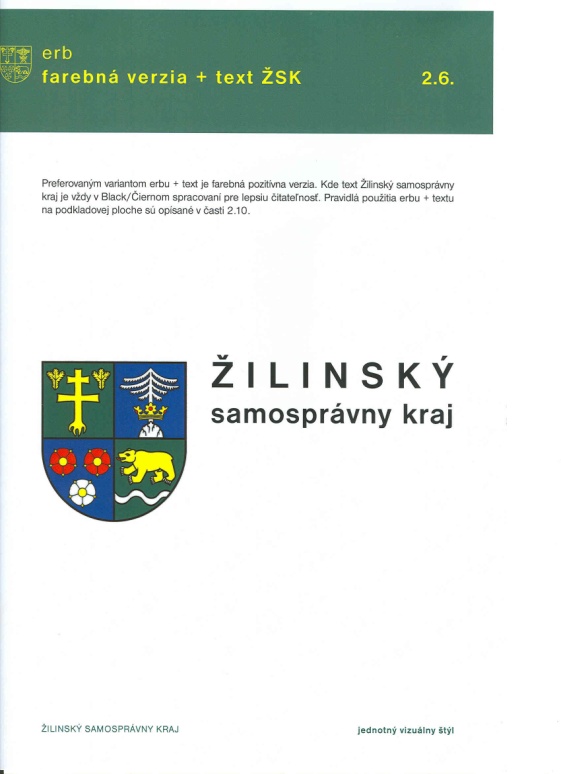      Štruktúra správy je vypracovaná v súlade s vyhláškou MŠ SR č. 9/2006 Z. z. zo  o štruktúre a obsahu správ o výchovno-vzdelávacej činnosti, jej výsledkoch a podmienkach škôl a školských zariadení a s metodickým usmernením Ministerstva školstva SR č. 10/2006-R z .1. Základné identifikačné údaje2. Údaje o vedúcich zamestnancoch školy3. Údaje o rade školy4. Iné poradné orgány školyPoradné orgány školy a ich funkcia: PEDAGOGICKÁ RADA ŠKOLY poradný orgán riaditeľa školy. Členmi PR sú všetci pedagogickí pracovníci školy. Vyjadruje sa ku všetkým úlohám školy, schvaľuje ročný plán školy, vyhodnotenie práce školy spravidla za klasifikačné obdobie, odsúhlasenie výsledkov v prospechu, správaní a dochádzke žiakov odporúča výchovné opatrenia ukladané žiakom školy a vyjadruje sa k rozhodnutiam riaditeľa školy. PR zasadá pred otvorením školského roku, na štvrťročných klasifikačných poradách a pri vyhodnotení školského roku v termínoch určených ročným plánom školy, prípadne podľa potreby aj mimo týchto termínov. Pedagogickú radu vedie riaditeľ školy alebo ním poverený zástupca.GREMIÁLNA PORADA, ktorej členmi sú riaditeľ školy, zástupca riaditeľa školy a podľa prerokovanej problematiky sú prizývaný ďalší členovia: výchovný poradca, predseda Rady školy, predseda ZO OZ, predseda  MZ TU a predsedovia predmetových komisií. GP rokuje v pravidelných dvojtýždenných intervaloch. GP podľa potreby môže byť zvolaná i mimo pravidelných termínov.PRACOVNO-PREVÁDZKOVÁ PORADA, ktorej členmi sú všetci pracovníci školy. Slúži na hodnotenie plnenia úloh pre nasledujúce obdobie. Na pracovno-prevádzkovej porade sa operatívne riešia priebežné úlohy v školskom roku.METODICKÉ ZDRUŽENIE na škole zriaďuje riaditeľ školy ako svoje poradný orgán. Vedením poveruje riaditeľ školy jedného z pedagogických zamestnancov. Členmi sú pedagogickí zamestnanci - učitelia a vychovávatelia, ktorí pôsobia na strednej škole. MZ sa schádza najmenej štyrikrát za školský rok. Jeho činnosť sa riadi plánom práce, ktorý na návrh MZ schvaľuje riaditeľ školy na školský rok. Činnosť sa uskutočňuje v čase mimo vyučovania. Hodnotenie činnosti MZ sa uskutočňuje dvakrát za školský rok riaditeľom školy. Na škole sú zriadené dve MZ a to MZ všeobecnovzdelávacích a prírodovedných predmetov a MZ odborných predmetov.	MZ plní funkciu organizačno-riadiacu, kontrolno-hodnotiacu a vzdelávaciu (odborno-metodickú). Cieľom činnosti je realizácia účasti pedagogických zamestnancov na upevňovaní demokratického štýlu riadenia, ovplyvňovaní kvalifikácie a profesijného rastu učiteľov, vychovávateľov a zvyšovaní úrovne výchovno-vzdelávacieho procesu školy. Činnosti MZ: organizácia žiackych súťaží,vytváranie materiálnych podmienok pre výchovno-vzdelávací proces na škole (učebné pomôcky),vymedzenie podielu metodických orgánov na príprave podujatí školy z plánu hlavných úloh školy,príprava exkurzií, iných mimoškolských foriem výchovy a vzdelávania žiakov,tvorba a kontrola plánu profesijného ratu pedagogického zamestnanca,rozširovanie foriem spolupráce s rodičmi žiakov školy,návrhy na optimalizáciu rozvrhu hodín na škole vzhľadom na špecifiká výučby predmetu, predpoklady vyučujúcich, psychohygienu výučby,kontrola výsledkov práce vychovávateľov a učiteľov ich analýza,organizácia odberu a plán využitia žiackych časopisov na rozšírenie ich vedomostí a zručností,príprava podujatí kultúrno-výchovného a vzdelávacieho charakteru (rozhlasové relácie, akadémie a pod.),vedenie evidencie inventáru materiálneho vybavenia, dopĺňanie zbierok učebných pomôcokMETODICKÉ ZDRUŽENIE TRIEDNYCH UČITEĽOV  koordinuje prácu triednych učiteľov predovšetkým vo výchovnej oblasti. Plní úlohy stanovené vlastným plánom práce a úlohy stanovené ročným plánom školy. Zasadanie MZ TU je minimálne 2x ročne, prípadne podľa potreby.RADA ŠKOLY je iniciatívny a poradný samosprávny orgán, ktorý presadzuje verejné záujmy a záujmy žiakov, rodičov, pedagogických zamestnancov a ostatných zamestnancov v oblasti výchovy a vzdelávania. Plní funkciu verejnej kontroly a posudzuje a vyjadruje sa k činnosti školy.		V súlade s § 25 ods. 6 zákona NR SR č. 596/2003 Z. z. o štátnej správe v školstve a školskej samospráve a o zmene a doplnení niektorých zákonov v znení neskorších predpisov určuje nasledovné zloženie členov rady školy, ktorého zriaďovateľom je samosprávny kraj:dvaja zvolení zástupcovia pedagogických zamestnancov školy,jeden zvolený zástupca ostatných zamestnancov školy,traja zvolení zástupcovia rodičov, ktorí nie sú zamestnancami školy,jeden zvolený zástupca žiakov školy,štyria delegovaní zástupcovia zriaďovateľa.Realizácia výberového konania na vymenovanie riaditeľa školy je upravená prítomnosťou delegovaných zástupcov príslušného krajského školského úradu a štátnej školskej inšpekcie, ktorí majú na účely výberového konania riadny hlas. Súčasťou rady školy na účely výberového konania na vymenovanie riaditeľov školy je aj jeden delegovaný zástupca samosprávneho kraja.ŽIACKA ŠKOLSKÁ RADAReprezentuje žiakov strednej školy a zastupuje ich záujmy vo vzťahu k riaditeľovi a vedeniu školy. Vyjadruje sa k podstatným otázkam, návrhom a opatreniam školy v oblasti výchovy a vzdelávania. Podieľa sa na tvorbe a dodržiavaní školského poriadku.Zastupuje žiakov vo vzťahu k riaditeľovi školy a vedeniu školy, predkladá svoje stanoviská a návrhy, zastupuje žiakov aj navonok.Volí a odvoláva zástupcu žiakov do rady školy.  Je schopná uznášať sa, ak je na jej zasadnutí prítomná nadpolovičná väčšina všetkých členov.Na platné uznesenie žiackej rady vo veci voľby a odvolania zástupcu žiakov do rady školy je potrebný súhlas nadpolovičnej väčšiny všetkých členov žiackej rady.RODIČOVSKÁ RADAJe iniciatívny orgán rodičov žiakov školy.Schádza sa 3 – 5krát ročne a riadi sa pravidlami vyplývajúcimi zo štatútu rodičovskej rady. Napomáha vedeniu školy realizovať výchovno-vzdelávací proces, vyjadruje sa k metodike práce so žiakmi.V rámci možností poskytuje škole materiálnu, organizačnú a personálnu pomoc pri práci so žiakmi. Spolupracuje s vedením školy pri ochrane práv detí v zmysle Deklarácie práv dieťaťa.5a. Údaje o počte žiakov školy5b. Údaje o počte žiakov osemročného gymnázia. Údaje o počte žiakov oslobodených z hodín telesnej a športovej výchovy 5D. Údaje o počte žiakov oslobodených z hodín telesnej a športovej výchovy v osemročnÝch gymnáziÁch6. Údaje o prijímanÍ Žiakov na vzdelávanieNenaplnené študijné/ učebné odbory:7. Údaje o výsledkoch hodnotenia a klasifikácie žiakovKlasifikácia vyučovacích predmetov na konci školského roka: Klasifikácia vyučovacích predmetov osemročných gymnázií na konci školského roka:8. Údaje o ukončení štúdiaÚdaje o maturitnej skúškeExterná časť maturitnej skúšky:Písomná forma internej časti maturitnej skúšky:Ústna forma internej časti maturitnej skúšky:Údaje o absolventských skúškach9. Zoznam študijných a učebných odborov a ich zameraníA) AktívneB) NeaktívneC) Experimentálne overovanie10. Údaje o počte pedagogických zamestnancoch školy11. Údaje o počte nepedagogických zamestnancoch školy12. Údaje o ďalšom vzdelávaní pedagogických zamestnancov ŠKOLY13. Odbornosť vyučovania podľa jednotlivých vyučovacích predmetov14. ÚDAJE O VÝCHOVNOM PORADENSTVE A PREVENCII- stručné zhodnotenie plnenia plánu práce výchovného poradcu: Výchovné poradenstvo bolo realizované v súlade s plánom práce VP na školský rok 2017/2018.Výchovná poradkyňa Mgr. Dana Višňovská  mala k dispozícií konzultačné hodiny pre žiakov a pdg. zamestnancov školy a od januára 2018 vykonávala konzultácie aj špeciálna pedagogička Mgr. Gaherová v stredu od 13.00 - 15.00 h.Informačno- metodická činnosť bola realizovaná prostredníctvom nástenných novín VP, účasťou na zasadnutiach PK, na  MZ TU, besedami a pohovormi v triedach. Najdôležitejším cieľom bolo: poskytovať poradenskú pomoc a rady žiakom, rodičom a pedagógom pri individuálnych problémoch žiakov osobných, študijných, profesijných, sociálnychmonitorovať signály od rodičov, triednych učiteľov, vyučujúcich a žiakovposkytovať konzultácie počas rodičovských združení, alebo vopred ohlásených konzultáciípomoc pri ďalšej voľbe profesionálnej orientácie a výbere následného štúdia VŠ, pomaturitné štúdium, VOŠ pomocou organizovania návštev DOD na VŠ, burzách VŠ, pomoc pri vypĺňaní prihlášok na VŠ, organizovanie SCIO testov a pod.prezentácia školy, jej zamerania a profilu absolventa na burzách SŠ v Žiline, Dolnom Kubíne, pri spolupráci s VP ZŠ v Žilinskom krajikoordinovala činnosť a spoluprácu s CPPP v Žiline, v Čadci, ale aj v regiónoch odkiaľ prichádzajú naši študentimaximálnu pozornosť venovala VP integrovaným žiakom a ich problémomkoordinovala konzultácie so špeciálnou pedagogičkou Mgr. Gaherovoumimoškolské aktivity organizovala tak, aby sa ich mohlo zúčastniť čo najviac žiakov a aby boli pre nich prínosom a podnetom pre rozvoj pozitívneho ale aj kritického mysleniaVP je v neustálom kontakte so žiakmi, vyučuje temer vo všetkých triedach, pozná a zaujíma sa o problémy v triedach, pomáha hľadať riešenia. Na svoju prácu využíva konzultačné hodiny, ale podľa potreby si nájde vždy čas na problémy žiakov. Vhodne k tomu využíva aj informácie na nástenných novinách VP. Na pedagogických radách vždy informuje o pripravovaných podujatiach a prípadných problémoch, či odporúčaniach pre pedagógov. SEPTEMBERVP uskutočnila besedy v l. ročníkoch o poslaní a úlohách VP, o adaptácií žiakov na štúdium na strednej školeVypracovala plán úloh VP na školský rok 2017/2018získala informácie o žiakoch so ŠVVP v spolupráci s triednymi učiteľmi, podieľala sa na príprave IVVP, informovala členov PR a aj členov PKzúčastnila sa na plenárnom RZ , kde rodičia boli informovaní o možnostiach konzultácií nielen s TU , ale aj koordinátormi, VP a vyučujúcimiOKTÓBERzorganizovala exkurziu do Múzea holocaustu v Seredi pre žiakov 3. K a 2. L triedy 24.10.2017, súčasťou exkurzie bola aj prednáška o vyhladzovacom tábore v Sobibore informovala žiakov 4. ročníkov o burze VŠ Gaudeamus v Nitre, pomohla pri organizácii exkurzie26.10.2017 sa spolu so žiakmi zúčastnila konferencie o Ž. Bosniakovej, ktorú pripravil pre študentov a odbornú verejnosť ŽSKpre žiakov 4. ročníka pripravila nástenné noviny a aktualizovala ich podľa toho ako VŠ organizovali dni otvorených dverí, alebo celoslovenské prezentácie VŠ13. 10. 2017 zabezpečila besedu pre dievčatá 2. ročníka S tebou a o tebe na tému Sexualita, promiskuita a iné problémy s ňou súvisiace. Tieto besedy organizuje VP pre dievčatá pravidelne každý rok a sú to pre dievčatá veľmi potrebné veci.riešila aktuálne problémy šikanovania formou spoločných aj individuálnych  konzultácií v spolupráci s TU, rodičmi aj vedením školyNOVEMBERVP pripravovala a organizovala DOD, informácie a pozvanie pripravila pre žiakov ZŠPrezentovala našu školu a študijné odbory na Burze SŠ v Žiline, v hoteli Slovakia 02. 11. 201711. 11. 2017 sa spolu so študentami zúčastnila na besede s europoslancami, pánom Sulíkom a pánom Štefancom, ktorú pre stredoškolákov pripravili pracovníci Inštitútu EU v Žiline, toto podujatie bolo inšpiráciou pre žiakov pri príprave projektov o EU, ktoré spracovávali na predmet OBN a počuli veľa informácií16. 11. 2017organizovala VP v spolupráci so Žiackou školskou radou a triedami 3.ročník Imatrikulácie žiakov I. ročníka v rámci osláv Dňa študentstva. Veľmi dobre sa pripravili aj samotní prváci, prospela im veľmi pomoc TU a imatrikulácie sa z roka na rok stávajú obľúbenejším podujatím žiakov a učiteľovna základe výsledkov ¼. ročnej klasifikácie monitorovala problémových žiakov a triedy, hlavne žiakov 1. ročníka a žiakov so ŠVVPkonzultovala problémy na zasadnutí MZ  v spolupráci s triednymi učiteľmi15. 11. 2017 sa VP zúčastnila konferencie, ktorá bola venovaná významnej osobnosti slovenských dejín Milanovi Hodžovi. Následne tieto získané informácie sprostredkúvala na vyučovacích predmetoch svojim študentomDECEMBER14. 12. 2017 sa uskutočnilo školské kolo Olympiády ľudských práv. Bolo to podujatie, ktorého sa zúčastnili žiaci 2 - 4.ročníka so svojimi prácami a prezentáciami, ale aj ako diváci a mohli si odniesť veľa nových poznatkov a zaujímavých názorov na riešenie tejto aktuálnej, ale veľmi náročnej problematiky. VP bola hlavnou organizátorkou tejto súťaže ako vyučujúca OBN, ETV, DEJ, ale OĽP sa zúčastnil aj riaditeľ školy Ing. Ľubomír Schvarc, zástupkyňa RŠ Mgr. Elena Raždíková a vedúca PK, RNDr. Ľubica Vagnerová. Všetci zúčastnení sú si vedomí, aká je to dnes dôležitá úloha, zaoberať sa problémami utečencov, migrantov, ale ja spoločenskými problémami ako je spravodlivosť, rovnoprávnosť, tolerancia a pod.Pre žiakov 4.ročníka VP pripravila informácie a materiály o možnostiach štúdia na Žilinskej Univerzite, využili sa TH, ale aj individuálne konzultácieV spolupráci so ŽŠR pripravila  študentov na Konferenciu o EU ako aj na vzdelávanie lídrov ŽŠR22. 12. 2017 sa VP podieľala na príprave Vianočnej akadémie a organizovala 6.ročník súťaže Naj Agro dievča, naj Agro chlapec, ktorej sa tentoraz zúčastnilo spolu 10 žiakov a do semifinále celoštátnej súťaže postúpili 4.žiaci. Dvaja chlapci Ľubomír Dikoš 3.K,Matej Hodas 3.K a dve dievčatá Andrea Dobroňová z  3.L a Katarína Smutná z triedy 2.L.JANUÁRaktualizovala nástenné noviny pre 4. ročník, vypĺňanie prihlášok a materiálov na VŠ14. januára 2018 spolu s predsedníčkou ŽŠR prezentovala činnosť našej školskej rady na podujatí, ktoré organizovala Rada mládeže ŽSKna základe výsledkov polročnej klasifikácie riešila študijné a výchovné problémy žiakov v spolupráci s triednymi a členkami PK spoločensko-vedných predmetov a jazykov18. 01. 2018 VP pomáhala pri organizácii zasadnutia Študentského parlamentu nášho Žilinského kraja, ktoré sa uskutočnilo na našej škole a v ktorom má zastúpenie aj naša Žiacka školská radaFEBRUÁRVP prezentovala našu školu na ZŠ v Martine8.2.2018 sa VP zúčastnila krajského kola OĽP na Gymnáziu Sv. Františka z Assisi v Žiline. Žiak Viktor Straka, z triedy 4.T postúpil do 2.kola medzi 20 najlepších, ale obsadil 9. miesto, vďaka ktorému mu vlastne unikla možnosť postúpiť do celoštátneho kola, pretože z každého kraja postupujú len 8.študenti.14.2.2018 Deň otvorených dverí, našu školu navštívilo 250 záujemcov zo ZŠ a zo SŠ a VP sa podieľala na zabezpečení a organizovaní  tohto podujatia, ale priamo sa ho nezúčastnila, pretože v ten deň prebehlo v Nitre finále súťaže Naj Agro chlapec, dievča.MARECPočas konzultačných hodín, ale aj mimo konzultačných hodín, poskytovala VP poradenské služby žiakom školy podľa individuálnych potrieb a v spolupráci s odborníkmi CPPP v Žiline, v spolupráci so špeciálnou pedagogičkou Mgr. Gaherovou sa venovala každú stredu najmä integrovaným žiakom, žiakom so sociálne znevýhodneného prostredia, ale aj neprospievajúcim a problémovým žiakom.VP organizovala a zabezpečovala účasť našich žiakov na okresnom a krajskom kole SOČ, kde pracovala aj v odbornej komisii ako predseda odboru č.13 História, politológia a iné právne vedy.20. 03. 2018 sa Mgr. Dana Višňovská zúčastnila aj Dejepisnej olympiády v Martine na Gymnáziu V. P. Tótha ako členka hodnotiacej komisie.VP pripravovala študentov na besedu s europoslancom pánom Sulíkom.APRÍL17. 04. 2018 sa aj na našej škole uskutočnilo školské kolo súťaže Mladý Slovák. Zúčastnilo sa spolu 50 študentov 2. a 3. ročníkov a víťazmi sa stali Miroslav Gaňa, 3.K a Andrea Zacherová 3.K, ktorí nás potom 24. apríla 2018 reprezentovali na krajskom kole spomínanej súťaže.V dňoch 25.-27. apríla 2018 sa uskutočnilo celoštátne kolo SOČ, ktorého organizátorom v tomto školskom roku bola Žilinská Univerzita. Tento rok SOČ oslavoval, pretože bol jubilejný 40. ročník. MŠ SR ocenilo pedagógov, ktorí dlhodobo pracujú s mládežou v tejto celoštátnej súťaži. Ďakovný list dostali aj pedagógovia našej školy Mgr. Dana Višňovská a Ing. Ján Lazar.MÁJ Dňa 05. 05. 2018 VP pripravila informácie z Úradu práce a sociálnych vecí v Žiline pre žiakov 4. ročníka o spôsobe a možnostiach pomoci spomínanej inštitúcie pre absolventov SŠ, mladých podnikateľov, o absolventskej praxi a iných dôležitých informáciách, ktoré získala na krajskej konferencii VP.VP zorganizovala inštaláciu a prezentáciu Putovnej výstavy k 100. výročiu vzniku ČSR, ktoré si tento rok pripomína odborná verejnosť, ale sú to podujatia určené najmä mladým ľuďom. Autormi a garantami výstavy boli členovia Nadácie M. R. Štefánika, ktorá sídli v BA. Výstava bola na našej škole od 26. apríla do 8. mája 2018 a v rámci vyučovacích hodín DEJ, OBN, ETV, SJL si ju mohli pozrieť a diskutovať o nej temer všetci naši študenti.JÚN12. júna 2018 sa uskutočnil Deň Zeme na našej škole. Sprievodnými podujatiami boli aj besedy o filmoch, ktoré spracovala Nadácia Jeden svet. Témy o ohrození našej planéty Zem, témy o nebezpečných zbraniach, o agresívnych režimoch, ktoré práve existujú v niektorých krajinách sveta, mali u žiakov veľký ohlas a následne sa o nich diskutovalo aj na hodinách OBN a DEJ, ale aj medzi členmi ŽŠR. Takéto podujatia je potrebné organizovať častejšie a pri viacerých príležitostiach. Budeme na to pamätať pri plánoch na budúci školský rokV ten istý deň sa v Bytči v Sobášnom paláci konalo stretnutie najúspešnejších študentov ŽSK, medzi pozvanými boli aj zástupcovia našej Žiackej školskej Rady predsedníčka Andrea Zacherová a člen ŽŠR Ľubomír Dikoš. Rovnako oni dvaja reprezentovali našich žiakov 26. júna 2018 na zasadnutí Rady mládeže ŽSK na podujatí pod názvom Bodka za školským rokom.- stručné zhodnotenie plnenia plánu práce koordinátora prevencie: Hlavným cieľom bola prevencia rizikového správania, resp. sociálno-patologických javov. Zámerom bolo dosiahnuť, aby študenti vedome uprednostňovali zodpovedné, nie rizikové správanie a zdravie neohrozujúci spôsob života. Preventívny program školy na školský rok 2017/2018 bol zameraný na prevenciu prejavov intolerancie (šikanovanie, diskriminácia, intolerancia, rasizmus, antisemitizmus, xenofóbia, tolerancia a spolužitie s menšinami, kultúra národnostných menšín, multikulturalizmus a imigrácia, extrémizmus, radikalizácia) v súlade s Celoštátnou stratégiou ochrany a podpory ľudských práv v Slovenskej republike, ako aj v súlade s Koncepciou boja proti extrémizmu na roky 2015 a 2019. Preventívny program školy sa snažil reagovať na aktuálne problémy v spoločnosti. Do ŠkVP boli preto zapracované témy súvisiace s multikultúrnou výchovou, výchovou v duchu humanizmu, vzdelávaním v oblasti ľudských práv, práv dieťaťa, ochrany ľudských práv, ako podpora hodnoty človeka, rozvojom medziľudských vzťahov, rozvojom európskeho povedomia a občianstva, rovnosti muža a ženy, predchádzania všetkým formám diskriminácie, xenofóbie, antisemitizmu, intolerancie, segregácie a rasizmu a v oblasti problematiky migrácie ako novodobého fenoménu, a budovaním osobnostných postojov a hodnôt v duchu humanizmu, tolerancie a demokracie. Koordinátor prevencie sa vo svojej práci sústredil na predchádzanie drogovým závislostiam u žiakov, prípravou a realizáciou výchovného koncertu, prednášok, pomocou pri organizovaní dobrovoľníckych akcií, nástenných materiálov, prípadne materiálov pre triednych učiteľov, rodičov a žiakov s tematikou prevencie na rôzne témy podľa plánu na jednotlivé mesiace. Činnosť školy a koordinátora prevencie drogových a iných sociálno-patologických javov v školskom roku 2017/2018 sa sústredila na tieto oblasti:globálne témy a hodnotovú výchovu,emocionálnu inteligenciu žiakov,prevencia neprijateľného správania, prejavov intolerancie, šikanovaniazákaz všetkých foriem diskriminácie a segregácie, eliminovať javy s týmto súvisiace, výchova k ľudských právam sa usmerňovala tak, aby sa stala integrálnou súčasťou celoživotného procesu podpory a ochrany ľudských práv, aby podporila hodnotu človeka ako jedinca a rozvoj medziľudských vzťahov v demokratickej spoločnosti,aktivity v oblasti výchovy k ľudským právam formou besied, súťaží, stretnutí, koncertov...,Opčný protokolu k Dohovoru o právach dieťaťa o predaji detí, detskej prostitúcii a detskej pornografii, o účasti detí v ozbrojených konfliktoch, o ochrane detí pred sexuálnym vykorisťovaním a sexuálnym zneužívaním, o právach osôb so zdravotným postihnutím,povedomie o schopnostiach a prínose osôb so zdravotným postihnutím,zákaz všetkých foriem diskriminácie a segregácie. Eliminácia nežiaducich javov, akými sú priestorové, organizačné, fyzické a symbolické vylúčenie alebo oddelenie rómskych detí a žiakov v dôsledku ich etnickej príslušnosti (často v kombinácii so sociálnym znevýhodnením) od ostatných detí a žiakov,vytváranie a rozvíjanie multikultúrneho prostredia v škole – prostredníctvom chápajúceho a kritického spôsobu štúdia kultúr, napomôcť žiakom porozumieť iným kultúram, a to najmä na hodinách etickej výchovy, náboženskej výchovy, občianskej náuky, dejepisu, aplikovanej psychológie, anglického jazyka, nemeckého jazyka, slovenského jazyka...,rozvoj kritického myslenia, rozlišovaniu nenávistných prejavov obzvlášť na sociálnych sieťach a uvažovaniu o dopadoch na ich život a demokraciu ,informácie o ľudskoprávnych a advokátskych organizáciách a mimovládnych neziskových organizáciách pôsobiacich v tejto oblasti a v tejto súvislosti aj o možnosti vykonávať dobrovoľnícku činnosť v lokalite školy, regióne, komunite, prevencia užívania alkoholu, tabaku, drog, omamných a psychotropných látok, rozvoj odolnosti voči stresu a negatívnym zážitkom,podpora schopnosti robiť samostatné, resp. správne rozhodnutia,posilniť vyhranený negatívny vzťah, resp. postoj k užívaniu návykových látok a prejavom agresívneho správania, posunúť stretnutie s návykovými látkami do neskoršieho veku,znížiť alebo zastaviť experimentovanie s návykovými látkami,znižovať agresívne prejavy žiakov.zvyšovať povedomie detí a žiakov o globálnych témach, rozvíjať ich kritické uvedomovanie si sociálnych, environmentálnych, ekonomických a politických procesov vo svete, využívať informácie, podporné materiály a inšpiráciu pri začleňovaní globálneho vzdelávania do rôznych vyučovacích predmetov, podporovať zapájanie žiakov do dobrovoľníckych aktivít, spolupracovať v oblasti organizovania dobrovoľníctva na škole s dobrovoľníckymi centrami a dobrovoľníckymi organizáciami v lokalite školy. Podporovať vzdelávanie učiteľov v téme koordinácie dobrovoľníckych projektov žiakov na školách.organizácia výchovného koncertu,prípadne divadelného predstavenia,uskutočnenie besied a prednášok v spolupráci s externými organizáciami podľa ponuky,rozšírenie záujmovej a mimoškolskej činnosti mládeže formou veľkého počtu krúžkov,podpora činnosti športových krúžkov a školských športových podujatízabezpečiť efektívnu spoluprácu školy, zákonných zástupcov, mimovládnych organizácii, miestnej komunity.V školskom poriadku boli vymedzené opatrenia proti šíreniu legálnych (tabak a alkohol) a nelegálnych drog v školskom prostredí. Do plánov triednických hodín bola taktiež zapracovaná smernica Prevencie a riešenie šikanovania žiakov. Triedni učitelia vypracovali vlastné aktivity na prevenciu šikanovania žiakov a uviedli ich v pláne triednických hodín. Septemberspolupráca koordinátorky s triednymi učiteľmi a vyučujúcimi ETV, OBN, NBV, BIE, TEV, CHE pri vypracovaní tematických plánov,propagácia krúžkovej činnosti u žiakov a rodičov,príprava informačných materiálov pre triednych učiteľov a rodičov ohľadom kontaktov na dôležité inštitúcie, poskytnutie metodických materiálov, pracovných listov, dotazníkov na triednické hodiny pre TU, 19. 09. 2017 – Prevencia nenávistných a extrémistických prejavov – mládež v centre pozornosti, workshop a diskusia o občianskej participácii, demokratických hodnotách a extrémizme v spolupráci Mgr. Pavlom Struhárom, PhD. a Mgr. Ivanom Moravčíkom,23. 09. 2017 Medzinárodný deň proti sexuálnemu zneužívaniu a obchodu so ženami a deťmi, príprava nástenného materiálu,Október02. 10. 2017 Svetový deň bez násilia – príprava nástenky na medziposchodí v škole,05. 10. a 10. 10. 2017 – Šikanovanie – prednáška a aktivity v spolupráci s CPPPaP v ZA,10. 10. 2017 Svetový deň duševného zdravia – príprava nástenky,16. 10. 2017 Svetový deň výživy - prezentácia zdravej výživy a aj športových aktivít v škole,„Dni nádeje 2017“, zapojenie sa do športových aktivít („Štafeta nádeje“, „Pochod nádeje“), výtvarnej príp. literárnej súťaže pre stredné školy na témy: „Drogy,? Toto je moja odpoveď!“, Ja vo svete, ja v živote, prípadne voľný výber témy, účasť študentov na prednáške na tému prevencie drogových závislostí, ktorú zabezpečuje nadácia Lúč,19. 10. 2017 – Kyberšikanovanie – prednáška a aktivity v spolupráci s CPPPaP v ZA,19. 10. 2017 – Drogy – prednáška v spolupráci s CPPPaP v ZA,20. 10. 2017 Návšteva divadelného predstavenia Triedny nepriateľ – prevencia šikanovania,26. 10. 2017 Návšteva divadelného predstavenia – Zločin a trest – hodnotový rebríček,25. 10. 2017 – Klub abstinentov v Žiline – prednáška s ľuďmi, ktorí  si reálne prešli závislosťou.	NovemberImatrikulácie ku Dňu študentstva s cieľom viesť študentov ku znášanlivosti, tolerancii, eliminovať náznaky diskriminácie, šikanovania medzi žiakmi,Deň boja za slobodu a demokraciu -  príprava nástenného materiálu25. 11. 2017 Svetový deň pre odstránenie násilia na ženách, formou nástenky informovať žiakov aj učiteľov o tejto problematike.DecemberVytvorenie materiálov ohľadom bezpečného používania internetu, propagácia aktuálnych informácií, upozornenie žiakov na negatíva internetu formou nástenného materiálu, 10. 12. 2017 Deň ľudských práv – príprava nástenného materiálu, Spolupráca s organizáciou Amnesty International – Maratón písania listov 2017, kde žiaci formou písania listov bojovali za ľudské práva tých ľudí, ktorým boli odňaté,Športové podujatia v škole určené pre zástupcov tried – futsalový turnaj a volejbalový turnaj,Príprava Vianočnej akadémie, žiaci si pripravili vystúpenia s vianočnou tematikou, čím boli vedení k súdržnosti v triede a spoločným nácvikom programu sa predchádzalo šikanovaniu a intolerancii v triede,Roadshow Abuzer 2017 – preventívna akcia, zameraná proti distribúcii a užívaniu drog mládežou po stredných školách Slovenska.JanuárMarihuana, negatíva, prevencia – príprava nástenného materiálu 01. 01. 2018 – Svetový deň mieru a 27. 01. 2018  - Medzinárodný deň pamiatky obetí holokaustu – príprava nástenného materiálu,Februárpríprava nástenného materiálu venovaného téme domáceho násilia, možností bránenia sa zo strany žiakov a zverejnené kontakty na príslušné organizácie, ktoré sa zaoberajú touto problematikoupočas hodín ETV, OBN, DEJ prezentácia Deklarácie práv dieťaťa a národného projektu Slovenského výboru UNICEF – Linka detskej istoty, vytvoriť informačné materiály04. 02. 2018 – Svetový deň proti rakovine – tvorba nástenky,06. 02. 2018 – Svetový deň bez mobilu a 09. 02. 2018 Deň pre bezpečnejší internet – tvorba nástenného materiálu, poskytnuté dotazníky a metodické listy pre TU, ktoré riešia danú problematiku,Marec20. 03. 2018 Medzinárodný deň boja proti rasovej diskriminácii a 21. 03. 2018 – Deň zápasu za ľudské práva – tvorba nástenného materiálu, oboznámenie pedagógov s možnosťami využívania knižnej a inej literatúry, metodických materiálov pre pedagógov, rodičov, študentov ako súčasť prevencie pred drogovými a inými sociálno-patologickými javmi,Apríl7. apríla propagácia zdravého životného štýlu pri príležitosti Svetového dňa zdravia (World Health Day), propagácia využitia voľného času na športové účely,13. 04. 2018 – Deň narcisov – deň boja proti rakovine –  zbierka pod vedením Mgr. M. Mičurovej a Mgr. Ľ. Štefíkovej, využitie prírody na voľnočasové aktivity – vytvorenie nástenného materiálu na podporu vychádzok do prírody,Imigrácia v Európe – organizácia prednášky,zapojenie žiakov školy do nácviku štvorylky a jej uskutočnenie na námestí v Žiline pod vedením Mgr. Kataríny Jurkovičovej.Májpočas hodín dejepisu boli žiaci upozornení na Deň víťazstva nad fašizmom, príprava nástenného materiálu s touto tematikou09. 05. 2017 Svetový deň „Pohybom ku zdraviu“ – propagácia využitia voľného času na šport,21. 05. 2018 Svetový deň kultúrnej rozmanitosti pre dialóg a rozvoj – táto problematika bola riešená na hodinách ETV, NAB, OBN25. 05. 2018 – Medzinárodný deň nezvestných detí – príprava nástenného  materiálu, žiaci boli informovaní  o dôležitých kontaktochJún04. 06. 2018 Medzinárodný deň nevinných detských obetí agresie, tvorba nástenného materiálu,20. 06. 2018 Medzinárodný deň utečencov – premietanie filmu na hodinách ETV, distribúcia metodického materiálu „My s nimi a oni s nami“, ktorý vznikol s podporou Úradu vlády SR v rámci programu Kultúra národnostných menšín 2015,26. 06. 2018 Medzinárodný deň proti zneužívaniu drog a obchodu s nimi prostredníctvom nástenného materiálu.27. 06.   2018 – Medzinárodný deň objatia – účasť na akcii organizovanej ŽSK.Koordinátor sa v rámci predmetov Psychológia a Etická výchova venoval nasledovným témam: Životné ciele, plány a hodnoty, Charakter, postoje, ideály, potreby súvisiace s plánovaním rodičovstva, Svedomie a vôľa, dobré medziľudské vzťahy, Empatia a asertivita, Rodina ako primárna sociálny skupina, Príčiny vzniku konfliktov, Možnosti predchádzania konfliktov, riešenie konfliktných situácií, Šikanovanie a prevencia proti šikanovaniu – spôsob predchádzania konfliktných situácií v živote ľudí, Zdroje stresov a frustrácií, Manipulácia, typy manipulátorov, spôsoby odmietnutia manipulácie, manipulačné povery, Pôvod dôstojnosti ľudskej osoby, Rešpekt a úcta k iným etnikám , rasám, handicapovaným ľuďom, Kultúrne a náboženské rozdiely, Stereotypy a predsudky, Úloha médií v živote človeka, Sexualita človeka, Predčasný sex a jeho dôsledky, Promiskuita a pornografia, Prevencia pohlavných chorôb a AIDS, Nebezpečné prejavy náboženského fanatizmu, Multikulturalizmus, Zdravý životný štýl, Anorexia a bulímia, Stres a jeho dôsledky pre zdravie. - spolupracujúce subjekty v oblasti výchovného poradenstva a prevencie: UNICEF SlovenskoTELEFÓNNA LINKA nonstop telefonická pomoc na čísle 116 111LIVECHAT, Nový online čet (Live Chat) s operátorom je možný v čase od 16:00 až 23:30LIVECHAT - POKEC na web stránke Pokec.sk v miestnosti LDI pre deti (Linka detskej istoty) počas pracovných dní v čase 17:00 - 21:00 h EMAIL konzultácie pomocou emailu potrebujem@pomoc.skOZ PRO FAMILIA, Humenné, www.profamilia.sk, Tel: 057/775 44 17, Mobil: 0915 651 861Áno pre život n. o., 013 13 Rajecké Teplice, www.anoprezivot.sk, Telefón: 041/549 49 50Človek v ohrození, Bratislava, www.clovekvohrozeni.sk, www.skolanamiestoulice.sk, Tel.: 02/55 42 22 54Ľudia proti rasizmu, Bratislava, www.rasizmus.sk, Ambulancia CPLDZ: FNsP Žilina, budova polikliniky, 3. poschodie, Telefón: +421 41 511 02 33
Klub abstinujúcich závislých kontaktná osoba: Minarčík Pavol, laický terapeut, +421 41 500 76 91
Zakladateľ komunity: MUDr. Ivan CHABAN, MPH
Zastupujúci primár oddelenia: MUDr. Martina Hanzelová tel.: +421 41 51 10 647
Vedúca sestra: Mgr. Anna ŠIMKOVÁ (poverená organizačným vedením oddelenia) tel.: 0918 628 983, 041 500 76 90, e-mail: simkova.cpldz@gmail.comOddelenie Centrum pre liečbu drogových závislostí (CPLDZ), Žilina – Považský Chlmec, tel.: 041/500 76 92 (číslo funguje ako centrálne) 0918/994 456; e-mail: cpldz.zilina@gmail.comCentrum pre liečbu drogových závislostí, Inštitút drogových závislostí, Bratislava, tel.: 02 / 53 41 74 64, 02 / 53 41 74 67Bezplatná Linka pomoci pre problémy s hraním 0800 800 900
Prevádzkový čas: Pondelok - Piatok 9:00 - 17:00 hod. Mimo prevádzkových hodín je k dispozícii záznamník.Predná Hora, odborný liečebný ústav psychiatrický, n. o., Muránska Huta, časť Predná Hora, Muráň, spojovateľ: 058/4866 111; prijímacia ambulancia, kancelária: 058/4866 142, e-mail: olup@olup-prednahora.skLinka záchrany (lekárske rady) 0850 111 313 Integrovaný záchranný systém 112 Záchranná zdravotná služba 155 Polícia 158Mestská polícia 159Psychologická poradňaLinka dôvery nezábudka 0850  111 022Linka nádeje 055/644 11 55Linky pomoci proti násiliuLinka pomoci obetiam násilia 0850 111 321Linka pre nezvestné a sexuálne zneužívané deti 116 000Pomoc ohrozeným deťom 02/62 24 78 77Krízová linka a poradňa, Martin 043/422 08 53Infolinka proti rasizmu 02/16 356Linka dôvery na prevenciu v oblasti siekt 0907 409 294Náruč – Pomoc deťom v kríze, o. z., Zádubnie, Tel/fax: 041/516 65 43, E-mail: oz.naruc@naruc.sk, www.naruc.skÚnia centier a prevencie pomoci DAFNÉ, Rajecké Teplice, E-mail: dafne@dafne.sk,www.dafne.sk15. Údaje o aktivitách a prezentáciI školy- multimediálne prezentácie: základná prezentácia SOŠ poľnohospodárstva a služieb na vidieku je na www.spospredza.edu.sk, kde je uvedený kontakt na školu, študijné odbory, mimoškolské aktivity, aktuálne oznamy,školská edupageportál stredných škol,Mediatel Bratislava – inzercia školypermanentná prezentácia aktivít školy sa realizuje prostredníctvom tlače – Žilinské noviny, Žilinský večerník, Život Turca, Žilinská televízia Patriot, Slovenská televízia – Farmárska revuespolupráca školy s rodičmi: realizuje sa predovšetkým prostredníctvom rodičovského združenia, minimálne štyrikrát ročne a v prípade potreby prostredníctvom triednych učiteľov,rodičia majú telefónny a e-mailový kontakt na triednych učiteľov ako aj na vedenie školy v prípade riešenia nutných problémov,spolupráca s rodičmi v mimoškolskej činnosti žiakov, deň otvorených dverí na škole je dvakrát ročne, výstava ovocia a zeleniny, spolupráca so združením drobnochovateľov, záhradkárov, organizácia školského plesu, výstava Jarná krása v Budatínskom hrade pod záštitou predsedu ŽSK,sponzorská činnosť rodičov pre rodičovské združenie, 2 % z dane prostredníctvom Nadácie spoločne pre región,umožnenie odborných praxí v prevádzkach, firmách rodičov,pravidelné konzultácie rodičov s výchovným poradcom a koordinátorom prevencie, koordinátorom ENV, koordinátorom výchovy k manželstvu a rodičovstvukonzultácie rodičov so špeciálnym pedagógom na škole, príprava stužkových slávností,internetová stránka školy,spolupráca školy a Rady školy,internetovej žiackej knižky.  formy prezentácie školy na verejnosti:na škole je poverený pedagóg, ktorý pravidelne podáva informácie o školských aktivitách, ako aj mimoškolských aktivitách do regionálnych novín,spolupráca s podnikmi, kde žiaci vykonávajú odborné praxe (PD Terchová, Dolný Hričov, Záhradníctvo Bytča, Jazdecký klub Brezany, finančné ústavy, zariadenia cestovného ruchu, agroturistiky – Agropenzión Grunt),spolupráca s občianskym združením Malá Fatra, OV Slovenského zväzu záhradkárov Žilina, OV Slovenského zväzu drobnochovateľov, spolupráca so SPU Nitra,organizácia výstavy Jarná krása v spolupráci s OZ Malá Fatra v Budatínskom hrade pod záštitou predsedu ŽSK, Okresná výstava ovocia a zeleniny, kvetov, skalničiek, kaktusov, včelích produktov, záhradnej techniky na pôde školy,dvakrát ročne deň otvorených dverí pre žiakov základných škôl,prezentácia školy a študijných odborov na burze stredných škôl v Čadci, Žiline, KNMprezentácia školy a študijných odborov priamo na základných školách v okrese Žilina, Martin, Kysucké Nové Mesto, Bytča,účasť na veľtrhu študentských spoločností programu aplikovaná ekonómia,výmenné odborné praxe žiakov školy s poľskou školou v Miedziswieciu,pôsobenie školy ako cvičnej školy pre budúcich pedagógov so SPU v Nitre a s ŽU FPV v Žiline,účasť najlepších prác SOČ na školskom kole na Albrechtovej spojenej škole v Českom Tešíne,vianočná kvapka krvi,účasť na celoslovenskom kole SOČ, organizácia krajského kola Mladý ekofarmár, účasť na celoslovenskej súťaži Mladý ekofarmár,pravidelná účasť žiakov školy na medzinárodnom stretnutí žiakov SŠ na podujatí Dotyky podzimu 
na Albrechtovej spojenej škole v Českom Tešíne,vydávanie informačných materiálov o škole (Bulletin, prezentácia),tvorba projektov,účasť na medzinárodnej recitačnej súťaži Wislawy Szymborskiej v Poľsku,pravidelná účasť na dňoch zdravia, ktoré organizuje mesto Žilina,organizácia dňa Zeme,stužkové slávnosti,školský ples.- školský časopis: školský časopis AVIS, 2x ročnena vydávaní sa podieľa redakčná rada zložená zo študentov školy pod vedením pedagóga,umožňuje prezentáciu názorov študentov aj pedagógov na chod školy, školské aktivity,žiaci prezentujú svoju vlastnú tvorbu. - činnosť žiackej školskej rady: Žiacka školská rada reprezentuje žiakov našej strednej odbornej  školy. Riadi sa Štatútom ŽŠR, ktorý bol vypracovaný na základe platnej legislatívy, úzko spolupracuje s Radou Mládeže ŽSK a zastupuje záujmy študentov vo vzťahu ku škole, k riaditeľovi a vedeniu školy. Predseda Žiackej školskej rady je členom Rady  Školy, zúčastňuje sa na jej zasadnutiach a pravidelne informuje členov ŽŠR o jej rokovaniach. Členovia ŽSR sú predsedovia všetkých tried na škole, ktorí si tajným hlasovaním volia predsedu a predsedníctvo. Činnosť sa organizuje podľa vopred vypracovaného plánu, ŽŠR sa pravidelne stretáva, najmenej 2x za mesiac, podľa potreby aj viackrát. V školskom roku 2017/2018 predsedníčkou ŽŠR bola Andrea Zacherová z triedy 3.K. Plnenie úloh podľa kalendára September uskutočnilo sa zasadnutie ŽŠR za účasti nových členov, predsedov z 1.ročníkovOktóberčlenovia ŽŠR sa aktívne podieľali na príprave DOD, propagovali činnosť ŽŠR, ale aj záujmové krúžky, SOČ,členovia ŽŠR pomáhali žiakom 1. ročníkov spolu s TU pripraviť sa na imatrikulácie získavali sme informácie o činnosti Rady mládeže ŽSK a členovia ŽŠR sa zúčastnili trojdňového školenia lídrov Žiackych školských rád . (Andrea Zacherová, predseda ŽŠR a Miriama Mravcová)Novemberčlenovia ŽŠR vzorne reprezentovali našu školu na besede s Europoslancami, ktoré sa uskutočnilo 
20.11.2017žiaci 3. ročníka a ŽŠR uskutočnili imatrikulácie pre žiakov 1. ročníka 16.novembra 2017, podujatie sa všetkým páčilo, triedy 3.AZ, 3.K,3.L ,3.T  zabezpečili program , ozvučenie aj sprievodnú hudbuzúčastnili sme sa Burzy SŠ v Žiline v hoteli Slovakia, v Bytči a aj v Dolnom Kubíne, nielen ako škola, ktorá ponúka zaujímavé študijné odbory pre žiakov ZŠ, ale aj naši študenti 4.ročníkov ako záujemcovia o vysokoškolské štúdium, alebo o miesta na trhu práce, ktoré ponúkal Úrad práce a sociálnych vecí v Žiline v spolupráci  s viacerými zamestnávateľmi v našom regióneDecembersúťaž Naj Agro chlapec, Naj Agro dievča 22. 12. 2017 ako súčasť Vianočnej akadémie, víťazi nás reprezentovali na celoslovenskom semifinále a  aj finále v Nitre. zároveň si študenti jednotlivých tried pripravili program pre slávnostnú Vianočnú akadémiu, zapojili sa do súťaže o najkrajšie vyzdobenú trieduJanuárpredsedovia 4. ročníka dostali aktuálne informácie pre študentov o testoch Scio,o ich organizácii a význame, študenti, ktorí sa zúčastnili cvičných testov, mohli vyhodnotiť svoje výsledky a zároveň boli informovaní o najnovších aktualitách z časopisu  Kam na VŠv spolupráci s organizáciou Dobrovoľníkov v Žiline informovala Patrícia Cagáňová, 4.K členov ŽŠR o dobrovoľníctve v Žiline a následne aj po jednotlivých triedach a získala dievčatá aj chlapcov pre spoluprácu s dobrovoľníkmi v Žiline.Februársúťaži Naj Agro chlapec, Naj Agro dievča, 14.02.2018 bolo semifinále a bolo spustené webové hlasovanie, 3 študenti Andrea Dobroňová, Matej Hodas a Ľubomír Dikoš.školské kolo SOČ, ktorého sa v tomto školskom roku zúčastnilo 7 študentov, do okresného kola 7 žiakov v 4. súťažných odborochMarecfinále súťaže Naj Agro chlapec Agrokomplex v Nitre. Sprievodnou akciou tejto súťaže býva konferencia Agrobiznis a organizátormi sú Časopis Náš Chov, Naše Pole a Farmárska Revue. Z našich študentov získal veľmi pekné 2.miesto Ľubomír Dikoš žiak 3. K, ktorý študuje odbor Kynológia, ale je aktívny aj v mimoškolskej práci.okresné kolo SOČ a dejepisná olympiáda, kde škola mala svoje zastúpenie zo študentov aj porotcov.Apríl  exkurzia do Osvienčimu pre žiakov 2. a 3.ročníkov a koncentračného tábora v Seredi.19. 4. 2018 aj na našej škole prebehlo súťažné kolo Mladého Slováka. Zúčastnilo sa 50 žiakov a víťazi  Andrea Zacherová a Miroslav Gaňa z triedy 3.K nás reprezentovali na krajskom kole, ktoré sa uskutočnilo 24. 04. 2018.celoštátne kolo SOČ v odbore 07 - Pôdohospodárstvo lesné a vodné hospodárstvo, našu školu reprezentovali  Lenka Tkáčiková z 3.L a Timotej Kupčík z triedy 4.AZ.26. 04. 2018 bola v triede 3.T inštalovaná Putovná výstava Slovensko v 1.ČSR a prezentácie a otvorenia sa zúčastnili aj členovia ŽŠRMájDňa 11.mája 2018 sa uskutočnilo podujatie Jarná krása, ktorého sa každý rok zúčastňujú žiaci našej školy, predstavili sa s kultúrnym programom, ale aj inými aktivitami v rámci odborných predmetov a  praxe.Jún12.júna 2018 sa zúčastnili na vyhodnotení súťaží, ktoré sa v priebehu školského roka organizovali pod záštitou Žilinského samosprávneho kraja , podujatie sa konalo v Sobášnom paláci v Bytči.26.júna 2018, Andrea Zacherová a Ľubomír Dikoš 3.K - Bodka za školským rokom, zasadnutie Žiackeho študentského parlamentu - iné aktivity: každoročná účasť na medzinárodnej recitačnej súťaži Wislawy Szymborskiej v Poľsku,pravidelná účasť žiakov školy na medzinárodnom stretnutí žiakov SŠ na podujatiach 
na Albrechtovej spojenej škole v Českom Tešíne: Dotyky podzimu , Biojarmok, Medzinárodní ekologické sympózium,spolupráca s poľskou školou v Miedzyswieciuspolupráca s profesijnými a stavovskými organizáciami,spolupráca v oblasti kynológie – so Združením K7, Psovodi a záchranári SR, Vojenská polícia, odd. kynológie Hronsek,pravidelná účasť na organizovaní Bačovských pastorálií – Dolný HričovBranný súboj študentov, spoluorganizátori krajskej súťaže branného súboja študentov stredných škôl.16. Údaje o projektoch/grantoch podaných v školskom roku 2017/201817. Údaje o výsledkoch inšpekčnej činnosti vykonanej Štátnou školskou inšpekciou Zistenia: v školskom roku 2017/18 bez inšpekcie18. Údaje o priestorových a materiálno-technických podmienkach školybudovy, dielne, odborné učebnePoznámka: Pri vypĺňaní riadku Iné – uveďte konkrétne ktoré zariadenie škola spravuješportoviskáPoznámka: uvádzajte všetky športoviská, ktoré sú v správe školy (napr. telocvičňa, pohybové štúdium, posilňovňa, vonkajšie ihrisko...) školský internát – negatívne hlásenieškolská jedáleň, výdajná školská jedáleň19. Cieľ koncepčného zámeru rozvoja školy- definícia cieľa pre školský rok 2017/2018 (jednoznačný, merateľný, realistický, realizovateľný a terminovaný):	Prvoradým cieľom v šk. roku 2017/2018 bolo naplnenie plánu výkonov žiakov pre školský rok 2018/2019 v jednotlivých študijných odboroch a zameraniach. Plán výkonov žiakov pre školu bol schválený v súlade so zákonom 245/2008 Z. z. o výchove o vzdelávaní, zákonom č. 61/2015 Z. z. o odborovom vzdelávaní a VZN ŽSK. Plnenie plánu výkonov k 15. 09. 2018 bolo nasledovné:- vyhodnotenie plnenia cieľa v školskom roku 2017/2018:Môžeme konštatovať, že pri porovnaní plánu výkonov v jednotlivých študijných odboroch a odborných zameraniach určených pre žiakov základných škôl a zapísaných k 15. septembru 2018 sme splnili plánovaný počet tried na 100 % a plán výkonov žiakov na 102,4 %. Plán výkonov na vyššie odborné štúdium nebol splnený, nakoľko počet prihlásených žiakov bol nedostatočný na otvorenie štúdia. V súčasnosti máme na škole 469 žiakov v 18 triedach. Priemerný počet žiakov na triedu je 26, čo je vzhľadom k populácii žiakov a konkurencii stredných škôl veľmi dobrý stav. - definícia cieľa pre školský rok 2018/2019:	V súlade s § 64 ods. 1 zákona č. 245/2008 Z. z. o výchove a vzdelávaní je prvoradným cieľom stabilizovať počet žiakov 1. ročníka na úrovni plánu výkonov z roku 2017/18, čo pre chod školy znamená zlepšenie financovania. Pre školský rok 2019/2020 sme rozšírili ponuku študijných odborov o odbor 4236 M ekonomika pôdohospodárstva, čím sme zvýšili plánovaný počet žiakov na 150, pričom počet tried zostáva na úrovni 18 tried. Dôležitým faktom je, že sme jedinou poľnohospodárskou školou, ktorá v súčasnosti ponúka komplexné poľnohospodársko-potravinárske a ekonomické stredné odborné vzdelanie. Zároveň je cieľom udržať trend, aby 30 % žiakov pokračovalo v ďalšom štúdiu na vysokých školách vo svojom odbore alebo príbudzných odboroch, prípadne na nadstavbovom štúdiu Vidiecka turistika na našej škole. 20. SWOT analýzaNávrhy opatrení na zlepšenie úrovne výchovy a vzdelávania: tvorivé vyučovanie - nové metódy a formy práce pedagóga – samostatná práca žiakov, projektové vyučovanie, zážitkové učenie,motivácia žiaka pedagógom za zodpovednosť za vlastné výkony, dosiahnuť 100 % odbornosť vyučovania v každom predmete,využívanie informačných technológií vo všetkých predmetoch (zvlášť dôraz na odborné predmety, vyučovanie cudzích jazykov v jazykových učebniach s využitím IKT)realizácia plánu kontinuálneho vzdelávania pedagogických zamestnancov v každom školskom roku,zvyšovanie profesijných kompetencií pedagogických zamestnancov v súlade so študijnými odbormi a aprobáciou,skvalitňovanie materiálneho vybavenia tried, odborných učební v závislosti od študijných odborov,aktívna spolupráca s profesijnými a stavovskými organizáciami v znení školského zákona, zákona o odbornom vzdelávaní (účasť na ústnej časti MS na TČOZ a PČOZ, konzultácie pri tvorbe školských vzdelávacích programov),aktívny rozvoj mimoškolských aktivít (krúžky, odborné exkurzie, výstavy, projekty),realizácia výstavby veterinárnej ambulancie pre študijný odbor veterinárstvo,účasť na odborných súťažiach podľa študijných odborov.21. Výsledky úspešnosti školy pri príprave na výkon povolania a uplatnenie žiakov na pracovnom trhu22. Informácie o psychohygienických podmienkach výchovy a vzdelávania- stručná charakteristika úrovne psychohygienických podmienok v škole: Vedenie školy sa snaží o: tvorivý výchovno-vzdelávací proces s pokojnou atmosférou na vyučovacích hodinách, dobrú sociálnu klímu v triedach a škole. A to:rešpektovaním práv žiakov a rodičov a vyžadovaním povinností žiakov a rodičov,o dobrú komunikáciu medzi školou, žiakmi a rodičmi, zmluvnými firmami, profesijnými a stavovskými organizáciamiobjektívne hodnotenie a klasifikácia žiakov, umožnenie sebahodnotenia vytváranie podmienok vo VVP pre čo najmodernejšie metódy vyučovania (zážitkové učenie, projektové vyučovanie)možnosť žiakov sa realizovať, prezentovať v mimoškolskej činnosti (SOŠ, mladý ekofarmár, Viktória Régia)široké zapojenie žiakov do školských projektov, súťaží, olympiád, výmenných praxí,organizácia poznávacích aj odborných exkurzií, záujmových krúžkov,návšteva vhodných kultúrnych podujatí žiakmi školy – filmy, výchovné koncerty, divadelné predstavenia,dobrú spoluprácu žiakov a bezprostrednú komunikáciu s výchovným poradcom, koordinátorkou prevencie, aj rodičov, koordinátorom výchovy k manželstvu a rodičovstvuspolupráca výchovného poradcu s rodičmi problémových žiakov, komunikácia s CPPPaP, žiakmi so zdravotným znevýhodnením.Kultúra školy a atmosféra školy pre vytvorenie psychohygienických podmienok výchovy a vzdelávania pre pedagógov.dobrá komunikácia medzi pedagógmi a vedením školy pri riešení pracovných problémov,korektné vzťahy medzi  zamestnancami školy, tvorivá práca v metodických združeniach odborných a všeobecnovzdelávacích a prírodovedných predmetov, metodickom združení TU,v súlade so zákonníkom práce vytvárať, zlepšovať pracovné podmienky pedagogických zamestnancov, nepedagogických zamestnancov, (stravovanie, vzdelávanie, kontinuálne vzdelávanie, preventívne lekárske prehliadky, čerpanie dovolenky v súlade s plánom dovoleniek, športové a spoločenské aktivity v organizácii – školský ples),poznávacie zájazdy pre zamestnancov školy,liečebné pobyty zamestnancov.23. Údaje o voľnočasových aktivitách školyZáujmová činnosť:- prehľad útvarov záujmového vzdelávania a ich zamerania v školskom roku 2017/2018:- prehľad umiestnenia žiakov v krajských, celoslovenských a medzinárodných kolách predmetových olympiád a postupových súťaží (nie regionálne kolá):- prehľad umiestnenia žiakov v krajských, celoslovenských a medzinárodných kolách športových súťaží (nie regionálne kolá):24. Zhodnotenie činnosti súčastí školy- stručné zhodnotenie činnosti školských výchovno-vzdelávacích zariadení (školský internát, centrum voľného času, stredisko odbornej praxe): negatívne hlásenieA) B) Školský internát (výchovno-vzdelávacia činnosť)C) CVČPoznámka: Súčasťou Správy o výchovno-vzdelávacej činnosti, jej výsledkoch a podmienkach školy a školského zariadenia za školský rok 2017/2018 je Správa o hospodárení za predchádzajúci kalendárny rok – Príloha č. 1Dátum: 22. októbra 2018Podpis riaditeľa a pečiatka školy: Ing. Ľubomír SchvarcNázov školy:Stredná odborná škola poľnohospodárstva a služieb na vidiekuOrganizačné zložky školy:--Adresa školy:Predmestská 82, 010 01  Žilina 1Telefónne čísla školy:Služobné mobilné číslo riaditeľa školy:041/700 25 74; 041/723 23 65; 041/723 27 07Faxové čísla školy: --Internetová stránka školy:www.spospredza.edu.skElektronická adresa školy:Elektronická adresa riaditeľa školy:sekretariat@spospredza.edu.skriaditel@spospredza.edu.skSúčasti školy: (podľa zriaďovacej listiny s uvedením presného názvu)Školská jedáleň Strednej odbornej školy poľnohospodárstva a služieb na vidieku, Predmestská 82, 010 01  Žilina 1Zriaďovateľ:Žilinský samosprávny kraj, Ul. Komenského 48, 011 09 ŽilinaFunkcia:Meno, priezvisko, titul:RiaditeľĽubomír Schvarc, Ing.Zástupcapre výchovno-vzdelávací procesElena Raždíková, Mgr.Zástupcapre praxDušan Matúšek, Ing.Zástupca pre …Zástupcapre …Výchovný poradcaDana Višňovská, Mgr.Koordinátor prevencieĽudmila Štefíková, Mgr.Školský psychológKariérový poradcaP. č.Meno, priezvisko členov rady školy:Volený/ delegovaný za...1.Ing. Štefan Moravčík predsedazástupca pedagogických zamestnancov2.Ing Stanislav Králikzástupca pedagogických zamestnancov3.Mgr. Ľubomíra Štyriakovázástupca nepedagogických zamestnancov4.Iveta PoliakováZástupca rodičov5.Branislav HanuliakZástupca rodičov6.Ružena ZelinováZástupca rodičov7.Andrea ZacherováZástupca žiakov8.Anna PolachováZástupca zriaďovateľa9.Ing. Zuzana KasákováZástupca zriaďovateľa10.Mária PečenáZástupca zriaďovateľa11.Mgr. Jozef KaveckýZástupca zriaďovateľaDátum posledného ustanovujúceho zasadnutia orgánu školskej samosprávy:Dátum posledného ustanovujúceho zasadnutia orgánu školskej samosprávy:10. marca 2016Forma štúdiaForma štúdiaStav k 15. 09. 2017Stav k 15. 09. 2017Stav k 15. 09. 2017Stav k 15. 09. 2017Stav k 15. 09. 2017Stav k 31. 08. 2018Stav k 31. 08. 2018Stav k 31. 08. 2018Stav k 31. 08. 2018Stav k 31. 08. 2018Forma štúdiaForma štúdiapočet triedcelkový počet žiakovz toho počet začlenených žiakovz toho počet začlenených žiakovz toho počet začlenených žiakovpočet triedcelkový počet žiakovz toho počet začlenených žiakovz toho počet začlenených žiakovz toho počet začlenených žiakovForma štúdiaForma štúdiapočet triedcelkový počet žiakovABCpočet triedcelkový počet žiakovABCDenné štúdium1. ročník411443411263Denné štúdium2. ročník411461411251Denné štúdium3. ročník412673412273Denné štúdium4. ročník4907248862Denné štúdium5. ročníkDenné štúdium6. ročníkNadstavbové a pomaturitné štúdium1. ročník1131191Nadstavbové a pomaturitné štúdium2. ročníkNadstavbové a pomaturitné štúdium3. ročník1817Externé a kombinované štúdiumExterné a kombinované štúdiumSpolu:Spolu:184652581184502581Denná forma štúdiaStav k 15. 09. 2017Stav k 15. 09. 2017Stav k 15. 09. 2017Stav k 15. 09. 2017Stav k 15. 09. 2017Stav k 31. 08. 2018Stav k 31. 08. 2018Stav k 31. 08. 2018Stav k 31. 08. 2018Stav k 31. 08. 2018Denná forma štúdiapočet triedcelkový počet žiakovz toho počet začlenených žiakovz toho počet začlenených žiakovz toho počet začlenených žiakovpočet triedcelkový počet žiakovz toho počet začlenených žiakovz toho počet začlenených žiakovz toho počet začlenených žiakovDenná forma štúdiapočet triedcelkový počet žiakovABCpočet triedcelkový počet žiakovABC1. ročník - prima2. ročník - sekunda3. ročník - tercia4. ročník - kvarta5. ročník - kvinta6. ročník - sexta7. ročník - septima8. ročník - oktávaSpolu:Ročník  1. polrok1. polrok1. polrok1. polrok2. polrok2. polrok2. polrok2. polrokRočník  úplneúplnečiastočnečiastočneúplneúplnečiastočnečiastočneRočník  CHDCHDCHDCHD1. ročník 231324132. ročník 3905312053. ročník 51704517044. ročník 281429115. ročníkSpolu:12402161242213Spolu CH + D:5252181854541515Ročník  1. polrok1. polrok1. polrok1. polrok2. polrok2. polrok2. polrok2. polrokRočník  úplneúplnečiastočnečiastočneúplneúplnečiastočnečiastočneRočník  CHDCHDCHDCHD1. ročník - prima2. ročník - sekunda3. ročník - tercia4. ročník - kvarta5. ročník - kvinta6. ročník - sexta7. ročník - septima8. ročník - oktávaSpolu:Spolu CH + D:KódNázov študijného odboru/učebného odboruNávrh školyNávrh školyStupeň vzdelania (ISCED)Dĺžka štúdiaPočet žiakovPočet žiakovPočet žiakovKódNázov študijného odboru/učebného odborupočet triedpočet žiakovStupeň vzdelania (ISCED)Dĺžka štúdiaprihláseníprihlásenízapísaníKódNázov študijného odboru/učebného odborupočet triedpočet žiakovStupeň vzdelania (ISCED)Dĺžka štúdia1.termín1.termín+2.termínzapísaní2940M05Potravinárstvo, spracúvanie mlieka1183A41117134210M08Agropodnikanie, poľnohospodársky manažment1263A4102094211M26Záhradníctvo, sadovnícka a krajinárska tvorba1263A41941174210M11Agropodnikanie, agroturistika1263A4122296324MManažment regionálneho CR1263A41243164210M18Agropodnikanie, kynológia1263A44167264336M02Veterinárne zdravotníctvo a 
hygiena, hygienická a labor. služba 1283A4589628KódNázov študijného odboru/učebného odboruNávrh školyNávrh školyStupeň vzdelania (ISCED)Dĺžka štúdiaPočet žiakovPočet žiakovPočet žiakovKódNázov študijného odboru/učebného odborupočet triedpočet žiakovStupeň vzdelania (ISCED)Dĺžka štúdiaprihláseníprihlásenízapísaníKódNázov študijného odboru/učebného odborupočet triedpočet žiakovStupeň vzdelania (ISCED)Dĺžka štúdia1.termín1.termín+2.termínzapísaní2940M05Potravinárstvo, spracúvanie mlieka1183A41117134210M11Agropodnikanie, agroturistika0,38103A412229UkazovateľUkazovateľ1. polrok1. polrok2. polrok2. polrokUkazovateľUkazovateľpočet%počet%Celkový počet žiakov Celkový počet žiakov 463X456XProspechprospeli s vyznamenaním4910,585211,40Prospechprospeli s priemerom 1,0051,0881,75Prospechprospeli veľmi dobre9520,529119,96Prospechprospeli24352,4826858,77Prospechneprospeli6814,69418,99Prospechneklasifikovaní81,7310,22Prospechcelkový prospech za školu2,48X2,29XSprávanieveľmi dobré44195,2443094,30Správanieuspokojivé173,67143,07Správaniemenej uspokojivé40,86102,19Správanieneuspokojivé10,2120,44Vymeškané hodinycelkový počet vymeškaných hodín24640X31079XVymeškané hodinypočet ospravedlnených hodín2401697,473030697,51Vymeškané hodinypočet neospravedlnených hodín6242,537732,49KódNázov vyučovacieho predmetuNázov vyučovacieho predmetuPriemerný prospechPriemerný prospechPriemerný prospechPriemerný prospechPriemerný prospechPriemerný prospechPriemerný prospechPriemerný prospechSpoluKódNázov vyučovacieho predmetuNázov vyučovacieho predmetu1. ročník2. ročník2. ročník3. ročník3. ročník3. ročník4. ročník4. ročníkSpoluADKAdministratíva a korešpondenciaAdministratíva a korešpondencia2,422,422,542,542,432,432,452,45ANFAnatómia a fyziológiaAnatómia a fyziológia2,352,352,182,182,272,27ANJAnglický jazykAnglický jazyk2,762,762,962,962,722,723,082,862,86ASLAnimačné službyAnimačné služby2,432,432,192,312,31ABEAplikovaná biológia a ekológiaAplikovaná biológia a ekológia1,951,951,951,95APCAplikovaná chémia Aplikovaná chémia 2,162,162,392,392,292,29APIAplikovaná informatikaAplikovaná informatika2,382,382,322,322,072,071,632,122,12APSAplikovaná psychológiaAplikovaná psychológia2,292,292,292,29BIOBiológiaBiológia2,152,152,152,15DEJDejepisDejepis2,852,852,962,962,922,92DKSDejiny a kultúra SlovenskaDejiny a kultúra Slovenska2,752,752,752,75DEKDejiny kultúryDejiny kultúry2,42,42,402,40DOVDopravná výchovaDopravná výchova2,88 2,88 1,591,591,911,91EKOEkonomikaEkonomika3,003,002,922,922,712,713,162,902,90EPOEkonomika a podnikanieEkonomika a podnikanie2,392,392,392,39ECREkonomika podniku cestovného ruchuEkonomika podniku cestovného ruchu2,242,242,24EVAEkonomika v agroturistikeEkonomika v agroturistike2,092,093,092,592,59EVOEkonomika výrobných odvetvíEkonomika výrobných odvetví2,882,882,88EVDEstetická výchova a dejiny umeniaEstetická výchova a dejiny umenia2,132,132,132,13ETVEtická výchovaEtická výchova1,191,191,041,041,101,10ETPEtológia psovEtológia psov2,642,642,642,64FIGFinančná gramotnosťFinančná gramotnosť1,931,931,931,93FLAFloristikaFloristika1,441,441,441,44GEDGeodéziaGeodézia2,352,352,352,35GORGeografia cestovného ruchuGeografia cestovného ruchu2,602,602,602,60HOTHotelierstvoHotelierstvo3,133,132,572,852,85HYPHygiena a prevencia v chove psovHygiena a prevencia v chove psov2,702,702,70HPTHygiena potravínHygiena potravín2,152,152,152,15CHKChov koníChov koní2,592,592,59CMZChov malých zvieratChov malých zvierat3,143,142,782,962,96CPVChov psov Chov psov 2,612,611,892,252,25HZTChov zvieratChov zvierat2,642,642,312,311,841,842,912,402,40VESChoroby zvierat a veterinárna starostlivosťChoroby zvierat a veterinárna starostlivosť2,422,422,422,42INFInformatika2,102,102,102,212,142,14JAZJazdectvo2,142,142,142,14KUSKultúra ubytovania a stravovania2,782,782,783,003,002,892,89KVEKvetinárstvo2,672,672,572,572,622,62LATLaboratórna technika2,552,552,552,55LSKLesnícka náuka2,752,752,752,752,75LARLiečivé a aromatické rastliny1,861,861,861,86MMTManažment a marketing v turistike2,252,252,252,292,292,272,27MNZManažment2,122,682,682,522,522,442,44MKTMarketing2,392,391,951,952,172,17MATMatematika3,233,233,233,143,053,052,792,793,083,08MEAMechanizácia1,971,971,972,302,142,14MIPMikrobiológia a parazitológia2,242,242,24NBVNáboženská výchova1,141,141,141,131,141,14NAHNárodné hospodárstvo2,252,252,252,25NDRNáuka o prírodnom prostredí1,501,501,501,501,50NPRNáuka o prostredí rastlín1,871,871,871,871,87NEJNemecký jazyk1,801,801,802,122,252,252,692,692,312,31OBNObčianska náuka2,612,612,612,642,522,522,612,61ORAOchrana rastlín2,812,812,812,81OLPOrganizácia a legislatíva v chove psov2,852,852,852,85OLKOrganizácia a legislatíva v kynológii1,611,611,611,61OVOOvocinárstvo2,182,392,392,292,292,282,28PRTPestovanie rastlín2,042,042,042,642,452,45332,402,40PLPPlemená psov1,761,762,372,372,062,06PKSPodnikanie a služby2,432,433,243,242,752,75VCRPodnikanie v cestovnom ruchu1,241,541,542,092,091,691,69PRNPrávna náuka2,282,282,282,28PWPPrávne predpisy a normy3,003,003,003,00PXUPrax1,291,291,291,391,451,451,871,871,531,53SOVSadovnícka projekcia2,392,392,052,052,222,22SATSadovnícka tvorba2,282,282,102,102,192,19SADSadovníctvo2,532,332,332,432,43SEPSekretárske práce1,631,631,631,63SJLSlovenský jazyk a literatúra2,902,902,902,632,822,823,493,492,982,98SLKSociálna komunikácia2,452,452,452,323,043,042,142,142,492,49STYSpoločenský styk2,382,382,382,382,38SPCSprievodcovská činnosť2,712,711,821,822,382,38SRQSprievodcovské služby2,102,102,102,10SCHŠpeciálna ochrana prírody1,861,861,861,86TSFTechnológia služieb CR2,452,452,452,282,292,292,342,34TSVTelesná a športová výchova1,271,271,271,301,321,321,281,281,311,31TQPTradičné a ekologické poľnohospodárstvo1,501,501,501,501,50TLVTradičné ľudové, výrobné a remeselné techniky2,142,142,142,14TUVTuristika na vidieku2,892,892,891,731,73332,542,54UCTÚčtovníctvo2,502,502,502,412,412,952,952,702,70ERBUrbanizmus2,242,242,24VCEVčelárstvo2,572,572,482,482,522,52VPBVýcvik psov2,522,522,522,52VDAVýživa a dietetika2,162,162,161,711,931,93VEPVýživa a kŕmenie psov2,182,182,182,18ZAFZáklady farmakológie2,422,422,422,42ZPTZáklady patológie2,532,532,53ZZHZáklady záhradnej architektúry1,141,141,141,14ZELZeleninárstvo2,412,502,502,862,862,592,59Spolu: Spolu: 2,252,252,252,282,252,252,542,542,292,29Kód.Názov vyučovacieho predmetuPriemerný prospechPriemerný prospechPriemerný prospechPriemerný prospechPriemerný prospechPriemerný prospechPriemerný prospechPriemerný prospechSpoluKód.Názov vyučovacieho predmetu1.  ročník2.  ročník3.  ročník4.  ročník5.  ročník6.  ročník7.  ročník8.  ročníkSpoluSpolu: Spolu: PredmetÚroveň Počet žiakovPriemerná úspešnosťSlovenský jazyk a literatúra8853,86Slovenský jazyk a literatúraAnglický jazykB17347,37Anglický jazykB2270,85Nemecký jazykB1833,75Nemecký jazykMatematika714,77MatematikaPredmetÚroveňPočet žiakovPriemerná úspešnosťSlovenský jazyk a literatúra8850,55Slovenský jazyk a literatúraAnglický jazykB17351,92Anglický jazykB2282,50Nemecký jazykB1835,00Nemecký jazykMatematikaMatematikaPredmetÚroveňPočet žiakovPriemerná úspešnosťSlovenský jazyk a literatúra872,51Slovenský jazyk a literatúraAnglický jazyk792,49Anglický jazykNemecký jazykB183,00Nemecký jazykTeoretická časť odbornej zložky872,39Teoretická časť odbornej zložkyPraktická časť odbornej zložky881,74Praktická časť odbornej zložkyKódUčebný odborPočet žiakovProspechProspechProspechProspechPočet žiakov, ktorí nekonali  skúškuKódUčebný odborPočet žiakovprospeli s vyznamenanímprospeli veľmi dobreprospelineprospeliPočet žiakov, ktorí nekonali  skúšku4221 QVidiecka turistika732200KódNázov študijného a učebného odboruForma štúdiaStupeň vzdelania (ISCED)2940 M 05Potravinárstvo – spracúvanie mliekadenná3A4210 M 08Agropodnikanie, poľnohospodársky manažmentdenná3A4210 M 11Agropodnikanie, agroturistikadenná3A4210 M 18Agropodnikanie, kynológiadenná3A4211 M 26Záhradníctvo, sadovnícka a krajinárska tvorbadenná3A4236 M 00Ekonomika pôdohospodárstvadenná3A4336 M 02Veterinárne zdravotníctvo a hygiena, hygienická a laboratórna službadenná3A6324 M 00Manažment regionálneho cestovného ruchudenná3A4221 QVidiecka turistikadenná5BKódNázov študijného a učebného odboruForma štúdiaStupeň vzdelania (ISCED)Neaktívne od šk. roku----KódNázov študijného a učebného odboruForma štúdiaStupeň vzdelania (ISCED)Doba trvania experimentu(od – do)----UkazovateľUkazovateľPočetPočetPočetUkazovateľUkazovateľkvalifikovanínekvalifikovaníZ toho nekvalifikovaní -dopĺňajúcisi kvalifikáciuŽenyŽeny3510MužiMuži1100Spolu (kontrolný súčet):Spolu (kontrolný súčet):4610Kvalifikovanosť v %:Kvalifikovanosť v %:97,8797,87XVeková štruktúrado 30 rokov200Veková štruktúrado 40 rokov800Veková štruktúrado 50 rokov1510Veková štruktúrado 60 rokov1200Veková štruktúranad 60 rokov500Veková štruktúradôchodcovia400Spolu (veková štruktúra):Spolu (veková štruktúra):47,72480UkazovateľUkazovateľPočetŽenyŽeny13MužiMuži2Spolu (kontrolný súčet):Spolu (kontrolný súčet):15Veková štruktúrado 30 rokov0Veková štruktúrado 40 rokov1Veková štruktúrado 50 rokov6Veková štruktúrado 60 rokov7Veková štruktúranad 60 rokov0Veková štruktúradôchodcovia1Spolu (veková štruktúra):Spolu (veková štruktúra):50,8UkazovateľUkazovateľPočetForma štúdiaGarant štúdia(napr. MPC, VŠ a iné)Absolventivysokých škôlženyAbsolventivysokých škôlmužido 30 rokovženy1MANI Konzultdo 30 rokovmuži0do 40 rokovženy4Cyklické, atestáciaMANI Konzult,  ANDRAGOSdo 40 rokovmuži0do 50 rokovženy12Cyklické, atestáciaMPC, MANI Konzult,  ANDRAGOS ,JA SK, KU RKdo 50 rokovmuži0do 60 rokovženy4CyklickéMPC, ANDRAGOSdo 60 rokovmuži2Cyklické, atestáciaMPC, MANI Konzultnad 60 rokovženy1CyklickéMPCnad 60 rokovmuži0dôchodcoviaženydôchodcoviamužiSpolu:Spolu:24--P. č.Zoznam vyučovacích predmetovPercentuálne vyjadrenie (vo vzťahu k počtu vyučovacích hodín za šk. rok)P. č.Zoznam vyučovacích predmetovOdbornosť1.Administratíva a korešpondencia100 %2.Anatómia a fyziológia100 %3.Anglický jazyk100 %4.Animačné služby0 %5.Aplikovaná biológia a ekológia100 %6.Aplikovaná chémia 100 %7.Aplikovaná informatika100 %8.Aplikovaná psychológia0 %9.Biológia100 %10.Dejepis100 %11.Dejiny a kultúra Slovenska0 %12.Dejiny kultúry100 %13.Dopravná výchova100 %14.Ekonomika100 %15.Ekonomika a podnikanie100 %16.Ekonomika podniku cestovného ruchu100 %17.Ekonomika v agroturistike100 %18.Ekonomika výrobných odvetví100 %19.Estetická výchova a dejiny umenia100 %20.Etická výchova100 %21.Etológia psov100 %22.Finančná gramotnosť100 %23.Floristika100 %24.Geodézia100 %25.Geografia cestovného ruchu0 %26.Hotelierstvo100 %27.Hygiena a prevencia v chove psov100 %28.Hygiena potravín100 %29.Chov koní100 %30.Chov malých zvierat100 %31.Chov psov 100 %32.Chov zvierat100 %33.Choroby zvierat a veterinárna starostlivosť100 %34.Informatika100 %35.Jazdectvo100 %36.Kultúra ubytovania a stravovania0 %37.Kvetinárstvo100 %38.Laboratórna technika100 %39.Lesnícka náuka100 %40.Liečivé a aromatické rastliny100 %41.Manažment a marketing v turistike100 %42.Manažment100 %43.Marketing100 %44.Matematika100 %45.Mechanizácia100 %46.Mikrobiológia a parazitológia100 %47.Náboženská výchova100 %48.Národné hospodárstvo100 %49.Náuka o prírodnom prostredí100 %50.Náuka o prostredí rastlín100 %51.Nemecký jazyk100 %52.Občianska náuka100 %53.Ochrana rastlín100 %54.Organizácia a legislatíva v chove psov100 %55.Organizácia a legislatíva v kynológii100 %56.Ovocinárstvo100 %57.Pestovanie rastlín100 %58.Plemená psov100 %59.Podnikanie a služby100 %60.Podnikanie v cestovnom ruchu100 %61.Právna náuka100 %62.Právne predpisy a normy100 %63.Prax81,16 %64.Sadovnícka projekcia100 %65.Sadovnícka tvorba100 %66.Sadovníctvo100 %67.Sekretárske práce100 %68.Slovenský jazyk a literatúra100 %69.Sociálna komunikácia0 %70.Spoločenský styk0 %71.Sprievodcovská činnosť0 %72.Sprievodcovské služby100 %73.Špeciálna ochrana prírody100 %74.Technológia služieb CR100 %75.Telesná a športová výchova100 %76.Tradičné a ekologické poľnohospodárstvo100 %77.Tradičné ľudové, výrobné a remeselné techniky100%78.Turistika na vidieku100 %79.Účtovníctvo100 %80.Urbanizmus100 %81.Včelárstvo100 %82.Výcvik psov0 %83.Výživa a dietetika100 %84.Výživa a kŕmenie psov100 %85.Základy farmakológie100 %86.Základy patológie100 %87.Základy záhradnej architektúry100 %88.Zeleninárstvo100 %Celkový priemer (%):Celkový priemer (%):89,56 %Projekt/GrantNázov projektu / grantuStručná char. projektu / grantuSchválený/Neschválený/V procese hodnoteniaTermín začiatku realizácie pr.Termín ukončenia realizácie pr.Celkový rozpočetSpolufinancovanieSpolufinancovanieSpolufinancovanieProjekt/GrantNázov projektu / grantuStručná char. projektu / grantuSchválený/Neschválený/V procese hodnoteniaTermín začiatku realizácie pr.Termín ukončenia realizácie pr.Celkový rozpočetŠkolaŽSKŽSKVráťme šport do škôlKin ball v TSV – nová hra zavedená do hodín TSV, význam pre zlepšenie koordinácie pohybu žiakov a tímovej hrySchválenýMáj 201815.12.2018640,--90,--550,--MŠVVaŠ SRMŠVVaŠ SRMŠVVaŠ SRMŠVVaŠ SRFondy EUProjekt Erazmus, kľúčová akcia 1 – vzdelávacie mobilita jednotlivcov; Názov: Kvalitné poľnohospodárstvo, udržateľné poľnohospodárstvo a agroturistikaProces výroby potravín a chov hospodárskych zvierat v inej krajineNeschválený01.09.2018Fondy EUProjekt Mini Erazmus Študenti sa stali na 3 dni súčasťou vysokoškolského života na VŠ manažmentu v BA, City univerzity of SeattleSchválený19.11.201723.11.2017INÉGrantový program Šport v regióne Nadácia KIA Motors SlovakiaNákup športových pomôcok pre žiakov školySchválený02.05.201815.09.20182000,-- 0,--0,.--Kapacita školy k 01.09.2017Kapacita školy k 01.09.2017Kapacita školy k 01.09.2017460460460460Skutočný počet žiakov:Skutočný počet žiakov:468Naplnenosť školy (%):Naplnenosť školy (%):102 %PočetPočet skutočne využívaných učebníPočet skutočne využívaných učebníPriestor v m 3  / m2                                                                             Priestor v m 3  / m2                                                                             Priestor v m 3  / m2                                                                             PoznámkaPoznámkaBudovy celkomBudovy celkomBudovy celkomBudovy celkomBudovy celkom11112650,64/5327,9012650,64/5327,9012650,64/5327,90UčebneUčebneUčebneUčebne323232 5895,8/2139,50                    5895,8/2139,50                    5895,8/2139,50                   Z tohoKmeňovéKmeňovéKmeňové171717                     X                     X                     XZ tohoJazykovéJazykovéJazykové222                     X                     X                     XZ tohoOdbornéOdbornéOdborné888                     X                     X                     XZ tohoIKTIKTIKT222                     X                     X                     XZ tohoLaboratóriaLaboratóriaLaboratória333                     X                     X                     XŠatne                                  (Áno/Nie)Šatne                                  (Áno/Nie)Šatne                                  (Áno/Nie)Šatne                                  (Áno/Nie)Šatne                                  (Áno/Nie)111             776,55/258,85                     776,55/258,85                     776,55/258,85        Dielne                                 (Áno/Nie)Dielne                                 (Áno/Nie)Dielne                                 (Áno/Nie)Dielne                                 (Áno/Nie)Dielne                                 (Áno/Nie)222      258,00/85,80                     258,00/85,80                     258,00/85,80               Školský internát               (Áno/Nie)Školský internát               (Áno/Nie)Školský internát               (Áno/Nie)Školský internát               (Áno/Nie)Školský internát               (Áno/Nie)NieNieNieNieNieNieŠkolská jedáleň                (Áno/Nie)Školská jedáleň                (Áno/Nie)Školská jedáleň                (Áno/Nie)Školská jedáleň                (Áno/Nie)Školská jedáleň                (Áno/Nie)1111491,00/119,501491,00/119,501491,00/119,50Výdajná školská jedáleň  (Áno/Nie)Výdajná školská jedáleň  (Áno/Nie)Výdajná školská jedáleň  (Áno/Nie)Výdajná školská jedáleň  (Áno/Nie)Výdajná školská jedáleň  (Áno/Nie)NieNieNieNieNieNieTelocvičňa                         (Áno/Nie)Telocvičňa                         (Áno/Nie)Telocvičňa                         (Áno/Nie)Telocvičňa                         (Áno/Nie)Telocvičňa                         (Áno/Nie)1112803,50/422,582803,50/422,582803,50/422,58Iné (chaty, ubytovne, rekreačné zariadenia) Iné (chaty, ubytovne, rekreačné zariadenia) Iné (chaty, ubytovne, rekreačné zariadenia) Iné (chaty, ubytovne, rekreačné zariadenia) Iné (chaty, ubytovne, rekreačné zariadenia) NieNieNieNieNieNieTechnika PC                             (ks) PC                             (ks) PC                             (ks) PC                             (ks)183xx                     X                     X                     XTechnikaDataprojektory         (ks)Dataprojektory         (ks)Dataprojektory         (ks)Dataprojektory         (ks)34xx                     X                     X                     XTechnikaInteraktívne tabule   (ks)Interaktívne tabule   (ks)Interaktívne tabule   (ks)Interaktívne tabule   (ks)6xx                     X                     X                     XŠportoviskáŠportoviskáŠportoviskáŠportoviskáŠportoviskáŠportoviskáŠportoviskáŠportoviskáNázov športoviskaNázov športoviskaÁno/NieRozmeryPovrchStav (vyhovujúci/nevyhovujúci)Poznámka(v prípade nevyhovujúceho  popísať závady)Posledná rekonštrukcia (dátum)Telocvičňa Telocvičňa Áno15 x 26,7palubovkavyhovujúciTelocvičňa Telocvičňa NieIhrisko ÁnoÁno40 x 20asfaltvyhovujúciIhrisko NieNieViacúčelové ihriskoNieNieAtletický oválNieNieUviesť počet dráhAtletická rovinka NieNieUviesť počet dráhAtletické doskočiskoNieNieXVrhačský sektorNieNieXHokejové ihriskoNieNiePosilňovňaÁnoÁno3,6 x 4,40koberecvyhovujúciTenisové kurtyNieNiePočetPlaváreňNieNieUviesť počet dráhSaunaNieNieXXPohybové štúdioNieNieGymnastická telocvičňaNieNieFloorbalové ihriskoNieNieIné (uviesť)NieNieŠatne2 vyhovujúce2 vyhovujúce2 vyhovujúce2 vyhovujúce2 vyhovujúce2 vyhovujúce2 vyhovujúceHygienické zariadenia2 vyhovujúce2 vyhovujúce2 vyhovujúce2 vyhovujúce2 vyhovujúce2 vyhovujúce2 vyhovujúceNázov školského internátu, adresaCharakteristika ŠICharakteristika ŠICharakteristika ŠICharakteristika ŠIPočetPočetPočetPoznámkaKapacita internátu (počet lôžok)   Kapacita internátu (počet lôžok)   Kapacita internátu (počet lôžok)   Kapacita internátu (počet lôžok)   Poplatok za ubytovanie v školskom internáte za školský rok 2018/2019Poplatok za ubytovanie v školskom internáte za školský rok 2018/2019Poplatok za ubytovanie v školskom internáte za školský rok 2018/2019Poplatok za ubytovanie v školskom internáte za školský rok 2018/2019Celkový počet iziebCelkový počet iziebJednoposteľovýchJednoposteľovýchCelkový počet iziebCelkový počet iziebDvojposteľovýchDvojposteľovýchCelkový počet iziebCelkový počet iziebTrojposteľovýchTrojposteľovýchCelkový počet iziebCelkový počet iziebŠtvorposteľovýchŠtvorposteľovýchPočet ubytovaných žiakov / Naplnenosť  internátu (%) Počet ubytovaných žiakov / Naplnenosť  internátu (%) k 15.9.2018k 15.9.2018Počet iných ubytovaných za školský rok 2017/ 2018Počet iných ubytovaných za školský rok 2017/ 2018Počet iných ubytovaných za školský rok 2017/ 2018Počet iných ubytovaných za školský rok 2017/ 2018Počet všetkých zamestnancov internátu k 15.9.2018Počet všetkých zamestnancov internátu k 15.9.2018Počet všetkých zamestnancov internátu k 15.9.2018Počet všetkých zamestnancov internátu k 15.9.2018Počet vychovávateľov  internátu k 15.9.2018Počet vychovávateľov  internátu k 15.9.2018Počet vychovávateľov  internátu k 15.9.2018Počet vychovávateľov  internátu k 15.9.2018Školská jedáleň ako súčasť  ŠI                        (Áno/Nie)Školská jedáleň ako súčasť  ŠI                        (Áno/Nie)Školská jedáleň ako súčasť  ŠI                        (Áno/Nie)Školská jedáleň ako súčasť  ŠI                        (Áno/Nie)Vlastné príjmy ŠI od ubytovaných žiakov Vlastné príjmy ŠI od ubytovaných žiakov Vlastné príjmy ŠI od ubytovaných žiakov k 31.12.2017Vlastné príjmy ŠI od ubytovaných žiakov Vlastné príjmy ŠI od ubytovaných žiakov Vlastné príjmy ŠI od ubytovaných žiakov k 30.6.2018Vlastné príjmy ŠI od iných ubytovanýchVlastné príjmy ŠI od iných ubytovanýchVlastné príjmy ŠI od iných ubytovanýchk 31.12.2017Vlastné príjmy ŠI od iných ubytovanýchVlastné príjmy ŠI od iných ubytovanýchVlastné príjmy ŠI od iných ubytovanýchk 30.6.2018Rok postavenia resp. začiatku užívania ŠI : Rok postavenia resp. začiatku užívania ŠI : Rok postavenia resp. začiatku užívania ŠI : Rok postavenia resp. začiatku užívania ŠI : Plocha jednej izby  (m²)Plocha jednej izby  (m²)Plocha jednej izby  (m²)Plocha jednej izby  (m²)Umiestnenie hygienických  zariadení Umiestnenie hygienických  zariadení Spoločné  (na chodbe)Spoločné  (na chodbe)Umiestnenie hygienických  zariadení Umiestnenie hygienických  zariadení V rámci „bunky“V rámci „bunky“Spoločné priestory  ŠISpoločné priestory  ŠIŠtudovne               (počet a plocha)Študovne               (počet a plocha)Spoločné priestory  ŠISpoločné priestory  ŠIKuchynky(počet a plocha)Kuchynky(počet a plocha)Miestnosti vychovávateľov (počet  a plocha)Miestnosti vychovávateľov (počet  a plocha)Miestnosti vychovávateľov (počet  a plocha)Miestnosti vychovávateľov (počet  a plocha)Počet podlaží  ŠIPočet podlaží  ŠIPočet podlaží  ŠIPočet podlaží  ŠIVykurovanie vlastné vlastné vlastné Vykurovanie zo školskej kotolnezo školskej kotolnezo školskej kotolneVykurovanie iné (názov dodávateľa tepla)iné (názov dodávateľa tepla)iné (názov dodávateľa tepla)Výťah  Áno/nieÁno/nieÁno/nieVýťah  Rok poslednej rekonštrukcieRok poslednej rekonštrukcieRok poslednej rekonštrukcieOdkanalizovanie Verejná kanalizáciaVerejná kanalizáciaVerejná kanalizáciaOdkanalizovanie Vlastná ČOVVlastná ČOVVlastná ČOVOdkanalizovanie ČOV školyČOV školyČOV školyNázov školského zariadenia , adresaŠkolská jedáleň pri SOŠ poľnohospodárstva a služieb na vidieku, ŽilinaCharakteristika ŠJCharakteristika ŠJCharakteristika ŠJCharakteristika ŠJPočetPoznámkaKapacita školskej jedálne Kapacita školskej jedálne Kapacita školskej jedálne Kapacita školskej jedálne 300Počet prihlásených stravníkov k 15. 9. spolu (žiaci + zamestnanci + cudzí stravníci) Počet prihlásených stravníkov k 15. 9. spolu (žiaci + zamestnanci + cudzí stravníci) Počet prihlásených stravníkov k 15. 9. spolu (žiaci + zamestnanci + cudzí stravníci) Počet prihlásených stravníkov k 15. 9. spolu (žiaci + zamestnanci + cudzí stravníci) 312Poskytovanie diétneho stravovania v školskej jedálni (Áno/Nie)Poskytovanie diétneho stravovania v školskej jedálni (Áno/Nie)Poskytovanie diétneho stravovania v školskej jedálni (Áno/Nie)Poskytovanie diétneho stravovania v školskej jedálni (Áno/Nie)NieCelkový počet zamestnancov ŠJ alebo výdajnej ŠJ Celkový počet zamestnancov ŠJ alebo výdajnej ŠJ šéfkucháršéfkuchár1Celkový počet zamestnancov ŠJ alebo výdajnej ŠJ Celkový počet zamestnancov ŠJ alebo výdajnej ŠJ kuchár kuchár 1Celkový počet zamestnancov ŠJ alebo výdajnej ŠJ Celkový počet zamestnancov ŠJ alebo výdajnej ŠJ zaučený kuchárzaučený kuchár1Celkový počet zamestnancov ŠJ alebo výdajnej ŠJ Celkový počet zamestnancov ŠJ alebo výdajnej ŠJ zamestnanci v prevádzkezamestnanci v prevádzke1Podnikatelská činnost ŠJ ( ak áno, v poznámke napísať druh PČ)Podnikatelská činnost ŠJ ( ak áno, v poznámke napísať druh PČ)ánoáno------------Podnikatelská činnost ŠJ ( ak áno, v poznámke napísať druh PČ)Podnikatelská činnost ŠJ ( ak áno, v poznámke napísať druh PČ)nienie-----------Využívanie stravovacieho zariadenia počas prázdnin ( vypísať do poznámky využitie )Využívanie stravovacieho zariadenia počas prázdnin ( vypísať do poznámky využitie )Využívanie stravovacieho zariadenia počas prázdnin ( vypísať do poznámky využitie )Využívanie stravovacieho zariadenia počas prázdnin ( vypísať do poznámky využitie )NieVlastné príjmy ŠJ  Vlastné príjmy ŠJ  Vlastné príjmy ŠJ  k 31.12.20170Vlastné príjmy ŠJ  Vlastné príjmy ŠJ  Vlastné príjmy ŠJ  k 30.6.20180Vlastné príjmy ŠJ – cudzí stravníciVlastné príjmy ŠJ – cudzí stravníciVlastné príjmy ŠJ – cudzí stravnícik 31.12.20178000,00Vlastné príjmy ŠJ – cudzí stravníciVlastné príjmy ŠJ – cudzí stravníciVlastné príjmy ŠJ – cudzí stravnícik 30.6.20182 675,20Rok výstavby / začiatok  užívania ŠJ : Rok výstavby / začiatok  užívania ŠJ : Rok výstavby / začiatok  užívania ŠJ : Rok výstavby / začiatok  užívania ŠJ : 1965Plocha stravovacieho zariadenia  (m²)- kuchyňaPlocha stravovacieho zariadenia  (m²)- kuchyňaPlocha stravovacieho zariadenia  (m²)- kuchyňaPlocha stravovacieho zariadenia  (m²)- kuchyňa62Plocha stravovacieho zariadenia  (m²)- jedáleňPlocha stravovacieho zariadenia  (m²)- jedáleňPlocha stravovacieho zariadenia  (m²)- jedáleňPlocha stravovacieho zariadenia  (m²)- jedáleň178Vykurovanie vlastné vlastné vlastné ----------Vykurovanie zo školskej kotolnezo školskej kotolnezo školskej kotolne----------Vykurovanie iné (názov dodávateľa tepla)iné (názov dodávateľa tepla)iné (názov dodávateľa tepla)Žilinská teplárenská, a.s., Žilina a.Kanalizácia verejná kanalizáciaverejná kanalizáciaverejná kanalizáciaÁnoS prípojkou na septikKanalizácia vlastná ČOVvlastná ČOVvlastná ČOVNieKanalizácia ČOV školyČOV školyČOV školyNieŠtudijný odborPočetPočetPočetPočetPočetŠtudijný odbortriedžiakov (plán)žiakov(plnenie plánu)prestupy žiaka do 15. 09.Spolu žiaci k 15. 09.4210 M 08 agropodnikanie, poľnohospodársky manažment1108084211 M 26 záhradnictvo, sadovnícka a krajin. tvorba116161174210 M 11 agropodnikanie - agroturistika188086324 M manažment regionálneho cestovného ruchu118171184210 M 18 agropodnikanie, kynológia126244284336 M 02 veterinárne zdravotníctvo a hygiena, hygienická a laboratórna služba1,028283312940 M 05 potravinárstvo, spracúvanie mlieka1,01814317Spolu5,0124115121274221 Q Vidiecka turistika1,018000Spolu6,014211512127Silné stránky školy:Slabé stránky školy:- pretvára záujem žiakov ZŠ o študijné odbory školyPomalší rozvoj poľnohospodárskej a potravinárskej  výroby v okrese Žilinazvyšuje sa záujem o aktuálne študijné odbory hlavne z iných okresov, krajov- rozvojové zámery školy v oblasti vidieckej turistiky, cestovného ruchu, kynológie a záhradnej architektúry, veterinárstva a hygieny a v potravinárstveKomplikovaný názov školy už nevyjadruje profil študijných odborov- vybavenosť tried, odborných učební, IKT – kvalita výchovno-vzdelávacieho procesu  - odbornosť vyučovania- spolupráca so stavovskými, profesijnými, zamestnávateľskými organizáciami- nižšie % nezamestnanosti absolventov- každoročne 50 – 60 % prijatých absolventov na vysoké školy- spolupráca s radou školy, rodičovským združením odbornými združeniami v regiónePríležitosti:Riziká:- realizácia nových študijných odborov v oblasti vidieckej turistiky, cestovného ruchu, kynológie, záhradnej architektúry, veterinárstva a hygieny- klesajúci počet žiakov ZŠ v dôsledku nižšieho % pôrodnosti,- spolupráca so SPU Nitra a ďalšími VŠ, VŠ Veterinárneho lekárstva - nie celkom pozitívny a objektívny pohľad verejnosti na pôdohospodárstvo,- funkčná spolupráca s výchovnými poradcami ZŠ- funkčná spolupráca s Regionálnou SPaPK a regionálnou SOK a zamestnávateľmi v jednotlivých študijných odboroch - existujúce niektoré duplicitné študijné odbory na iných SOŠ v meste napr. manažment regionálneho cestovného ruchu - škola nadobúda aj medzikrajový charakter- vysoký počet gymnázií v regióne Žiliny- certifikácia školy a študijných odborov – IES, zvýšený reiting- obmedzenie plánu výkonov zriaďovateľomdobrá spolupráca so zriaďovateľom - ŽSKzvýšený záujem o štúdium odboru veterinárstvo a záhradníctvo, nový študijný odbor potravinárstvoKódKód a názov študijných a učebných odborov  UkazovateľUkazovateľUkazovateľUkazovateľUkazovateľKódKód a názov študijných a učebných odborov  celkový počet absolventov počet žiakov ďalšieho štúdiapočet zamestnaných žiakovpočet žiakov zamestnaných v odbore, ktorí vyštudovalipočet evidovaných nezamestnaných žiakov                k 15. 09. 20184210 M 114210 M 11 agropodnikanie, agroturistika1135124210 M 184210 M 11 agropodnikanie, kynológia27137344236 M 4236 M ekonomika pôdohospodárstva860114211 M 264211 M 26 záhradníctvo, sadovnícka a krajinárska tvorba1853736324 M6324 M manažment regionálneho cestovného ruchu20116214221 Q 4221 Q vidiecka turistika711 + 1MD31Spolu:Spolu:9139231712ZaradenieNázov krúžkuPočet žiakovVedúci krúžku(meno a priezvisko)Spoločensko-vednéAplikovaná ekonómia8Ing. Beata LatkováSpoločensko-vednéŽiacka školská rada18Mgr. Dana VišňovskáSpoločensko-vednéKrúžok anglického jazyka6Ing. Emília ČaneckáSpoločensko-vednéDejepis12Mgr. Dana VišňovskáSpoločensko-vednéKrok za krokom k maturite6Mgr. Alexandra JambrichováSpoločensko-vednéKrok za krokom k MS zo SJL II9PhDr. Soňa KyselováSpoločensko-vednéLiteratúra a jazyk v kocke12Mgr. Ľudmila ŠtefíkováSpoločensko-vednéAngličtina krok za krokom k maturite13Ing. Janka BazelidesováSpoločensko-vednéAngličtinou krok za krokom k maturite13Ing. Jaroslava KuchtováSpoločensko-vednéKrok za krokom k maturite zo SJL I.13PhDr. Soňa KyselováSpoločensko-vednéMaturuj zo slovenského jazyka s úsmevom16Mgr. Silvia RovňanikováSpoločensko-vednéAngličtinou krok za krokom k maturite24Mgr. Michaela ChabadováSpoločensko-vednéLatinčina36MVDr. Barbora MartákováPrírodovednéKynologický krúžok K74Ing. Ľubica BátoryováPrírodovednéMladý pestovateľ18Ing. Anna BelováPrírodovednéKrúžok cestovného ruchu a podnikania18Ing. Miroslava MičurováPrírodovednéKrúžok CR12Ing. Katarína NémethováPrírodovednéKynologický krúžok 28Ján ŠrámekPrírodovednéMatematický krúžok21RNDr. Ľubica VagnerováPrírodovednéCvičenie z matematiky29RNDr. Ľubica VagnerováPrírodovednéPríprava psovodov z radov mládeže16Zuzana ĎurnekováPrírodovednéStarostlivosť o srsť drobných domácich zvierat (psov)16Ing. Eleonóra BoocováTechnickéKrúžok tradičných remesiel4Ing. Štefan MoravčíkUmeleckéAranžovanie kvetín12Ing. Jarmila DudoňováŠportovéŠportový krúžok11Mgr. Katarína JurkovičováŠportovéŠportové hry8Mgr. Jozef HorkaŠportovéTuristický krúžok34Ing. Emília ČaneckáInéÚroveňSúťažMeno žiaka (družstvo chlapci/dievčatá)UmiestnenieKrajské koloSOČ odbor 07Lenka TkáčikovámiestoKrajské koloSOČ odbor 07Timotej KupčíkmiestoKrajské koloOlympiáda NEJPavol VárošmiestoKrajské koloMladý ekofarmárPatrícia MilcovámiestoKrajské koloOlympiáda ľudských právZuzana PodhorskáúčasťKrajské koloOlympiáda ľudských právMiroslav GaňaúčasťCeloslovenské kolo NAJ agro dievča, NAJ agro chlapecĽubomír Dikoš3.miestoCeloslovenské kolo Mladý ekofarmárPatrícia Milcová3.miestoCeloslovenské kolo Vianočné Košice, súťaž v aranžovaníMiriam Bučková3.miestoCeloslovenské kolo Viktória Regia – súťaž vo viazaní a aranžovaní kvetovMiriam Bučková2.miestoCeloslovenské kolo Sills Slovakia - aranžovanieMiriam Bučková1.miestoCeloslovenské kolo SOČ odbor 07Lenka Tkáčiková4.miestoCeloslovenské kolo SOČ odbor 07Timotej Kupčík6.miestoMedzinárodné koloMalinovský ValentínMiriam Bučková1.miestoMedzinárodné koloVeľká noc v PruskomMiriam Bučková11.miestoMedzinárodné koloVeľká noc v PruskomLenka Adamcová8.miestoMedzinárodné koloDečínska kotva – majstrovstvá ČR vo floristikeMiriam Bučková2.miestoÚroveňSúťažMeno žiaka (družstvo chlapci/dievčatá)UmiestnenieKrajské koloBranný súboj študentov Družstvo chlapci6. miestoKrajské koloKrajské kolo v aerobickuBarbora Mazúrová3. miestoKrajské koloKatarína SmutnáPostup na celoslovenské kolo (10 najlepších žiačok)Krajské koloKatarína LingešováPostup na celoslovenské kolo (10 najlepších žiačok)Krajské koloKrajské kolo v orientačnom behuZmiešané družstvo3. miestoKrajské koloMajstrovstvá Žilinského kraja v atletike žiakov SŠErika Belianska2. miestoCeloslovenské kolo V aerobikuBarbora MazúrováúčasťCeloslovenské kolo Celoslovenské kolo Celoslovenské kolo Medzinárodné koloVolley mix cup – SK-CZ-PLMix družstvomiestoMedzinárodné koloDruh školského zariadeniaKapacita šk. zariadeniaPočet žiakov Z toho počet žiakov, ktorí nie sú žiakmi školyNaplnenosť v %Centrum voľného časuStredisko odbornej praxeJazyková školaP.č.Názov krúžkuPočet žiakovperiodicitaVedúci krúžku